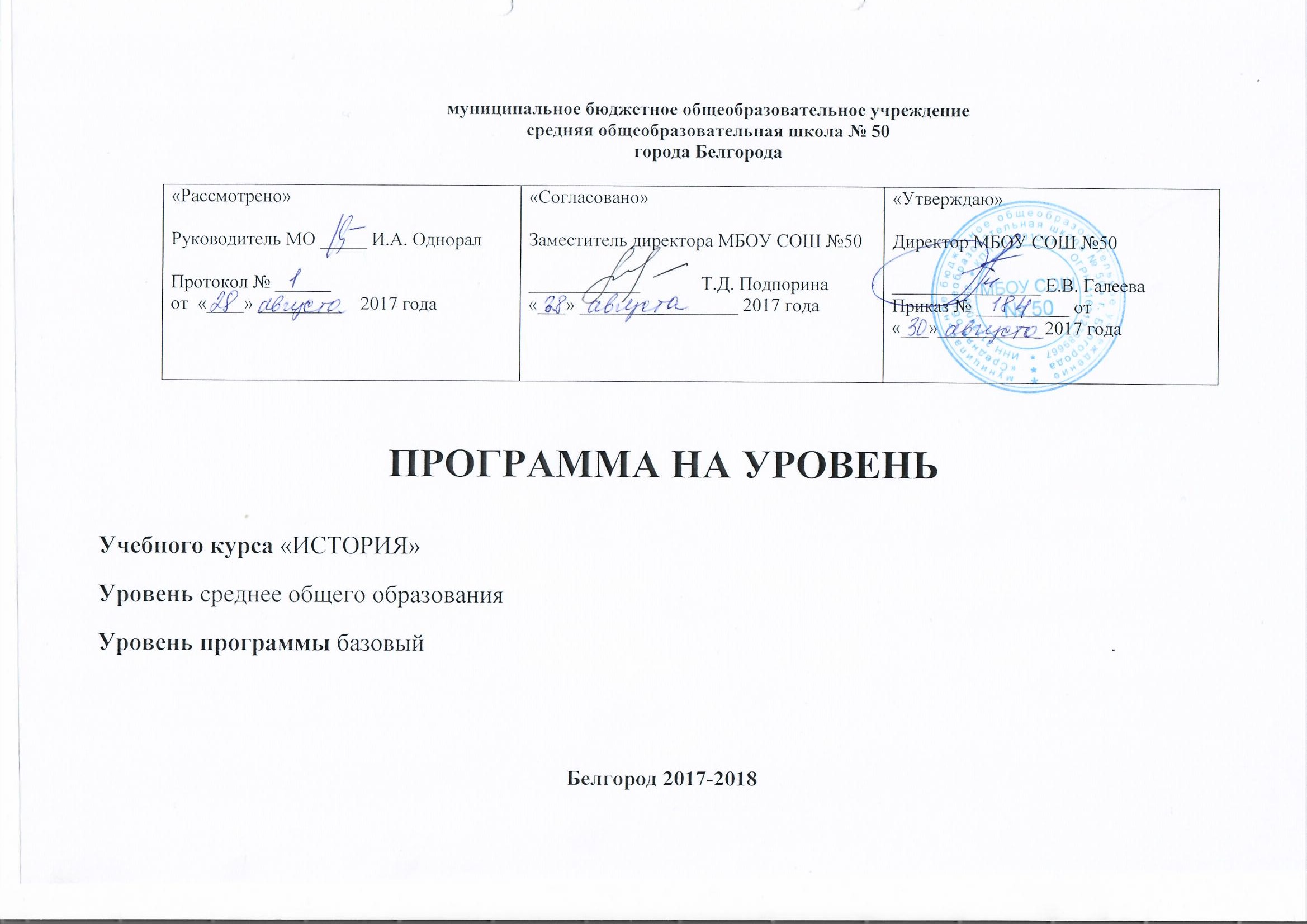 Пояснительная запискаПрограмма курса по истории на базовом уровне подготовлена в соответствии рабочей программой по курсу  «История». Базовый уровень. 10-11 классы / авт.-сост. Л. А. Пашкина. - М.: ООО «Русское слово - учебник», 2015.    УМК:1.Сахаров  А.Н.,  Загладин  Н.В.  История  с  древнейших  времён  до  конца XIX  в.:  учебник для10 класса общеобразовательных организаций. Базовый уровень/ А.Н. Сахаров, Н.В. Загладин. – М.: ООО «Русское слово - учебник», 2018.   2.  Загладин  Н.В.  Петров Ю.А. История, конец XIX-начало XXI века, 11 класс:  учебник для 11 класса общеобразовательных организаций. Базовый уровень/ Н.В. Загладин. – М.: ООО «Русское слово - учебник», 2018.   На изучение курса истории на базовом уровне базисным планом отводится 140 часов: в 10 и 11 классах по 70 часов из расчёта 2 часа в неделю. Из 70 часов около 40 приходится на изучение курса истории России, т.е. не менее 55% учебного времени.Планируемые результаты освоения курсаРезультатами образования являются компетентности, заключающиеся в сочетание знаний и умений, видов деятельности, приобретённых  в процессе усвоения учебного содержания, а также способностей, личностных качеств  и свойств учащихся. 1. Личностные результаты:- готовность и способность обучающихся к саморазвитию и личностному самоопределению; - формирование у учащихся мотивации к обучению и целенаправленной познавательной деятельности, системы значимых социальных и межличностных отношений, ценностно-смысловых установок, отражающих личностные и гражданские позиции в деятельности; - правосознание, способность ставить цели и строить жизненные планы, способность к осознанию российской идентичности в поликультурном социуме. 2.Метапредметные результаты:- освоение обучающимися межпредметных понятий и универсальных учебных действий (регулятивных, познавательных, коммуникативных), способность их использования в учебной, познавательной и социальной практике; - самостоятельность в планировании и осуществлении учебной деятельности и организации учебного сотрудничества с педагогами и сверстниками; - способность к построению индивидуальной образовательной траектории; - овладение навыками учебно-исследовательской, проектной и социальной деятельности. 3. Предметные результаты:- сформированность представлений о современной исторической науке, её специфике и роли в решении задач прогрессивного развития России в глобальном мире; -владение комплексом знаний об истории России и человечества в целом, представлениями об общем и особенном в мировом историческом процессе; -сформированность представлений о методах исторического познания; - сформированность умений применять исторические знания в профессиональной и общественной деятельности, поликультурном общении; - владение навыками проектной деятельности и исторической реконструкции с привлечением различных источников; - сформированность умений вести диалог, обосновывать свою точку зрения в дискуссии по исторической тематике. В соответствии с Федеральным государственным образовательным стандартом, основными требованиями к результатам освоения основной образовательной программы по истории являются: В курсе «История»: 1) сформированность представлений о современной исторической науке, её специфике, методах исторического познания и роли в решении задач прогрессивного развития России в глобальном мире;2) владение комплексом знаний об истории России и человечества в целом, представлениями об общем и особенном в мировом историческом процессе; 3) сформированность умений применять исторические знания в профессиональной и общественной деятельности, поликультурном общении; 4) владение навыками проектной деятельности и исторической реконструкции с привлечением различных источников; 5) сформированность умений вести диалог, обосновывать свою точку зрения в дискуссии по исторической тематике.  Требования предполагают реализациюдеятельностного, компетентностного и личностно ориентированных подходов в процессе усвоения программы. Предполагается, что в результате изучения истории в средней школе учащиеся должны овладеть следующими знаниями, представлениями, умениями: 1. Знание хронологии, работа с хронологией:- указывать хронологические рамки и периоды ключевых процессов, а также даты важнейших событий отечественной и всеобщей истории;- соотносить год с веком, устанавливать последовательность и длительность исторических событий. 2. Знание исторических фактов, работа с фактами:- характеризовать место, обстоятельства, участников, результаты важнейших исторических событий; - группировать (классифицировать) факты по различным признакам.3. Работа с историческими источниками: - читать историческую карту с опорой на легенду; - проводить поиск необходимой информации в одном или нескольких источниках (материальных, текстовых, изобразительных и др.); - сравнивать данные разных источников, выявлять их сходство и различия.4. Описание (реконструкция): · рассказывать (устно или письменно) об исторических событиях, их участниках; · характеризовать условия и образ жизни, занятия людей в различные исторические эпохи; · на основе текста и иллюстраций учебника, дополнительной литературы, макетов и т. п. составлять описание исторических объектов, памятников. 5. Анализ, объяснение: · различать факт (событие) и его описание (факт источника, факт историка); · соотносить единичные исторические факты и общие явления; · называть характерные, существенные признаки исторических событий и явлений; · раскрывать смысл, значение важнейших исторических понятий; · сравнивать исторические события и явления, определять в них общее и различия; · излагать суждения о причинах и следствиях исторических событий.6. Работа с версиями, оценками:- приводить оценки исторических событий и личностей, изложенные в учебной литературе; -  определять и объяснять (аргументировать) свое отношение к наиболее значительным событиям и личностям в истории и их оценку. 7. Применение знаний и умений в общении, социальной среде:- применять исторические знания для раскрытия причин и оценки сущности современных событий; - использовать знания об истории и культуре своего и других народов в общении с людьми в школе и внешкольной жизни как основу диалога в поликультурной среде; - способствовать сохранению памятников истории и культуры (участвовать в создании школьных музеев, учебных и общественных мероприятиях по поиску и охране памятников истории и культуры);- готовность к сотрудничеству с соучениками, коллективной работе, освоение основ межкультурного взаимодействия в школе и социальном окружении и др. Соотнесение элементов учебной деятельности школьников и ведущих процедур исторического познания позволяет определить структуру подготовки учащихся 10 классов по истории в единстве ее содержательных (объектных) и деятельностных (субъектных) компонентов. История России. Всеобщая историяПредметные результаты освоения курса истории на уровне основного общего образования предполагают, что у учащегося сформированы:целостные представления об историческом пути человечества, разных народов и государств как необходимой основы миропонимания и познания современного общества; о преемственности исторических эпох и непрерывности исторических процессов; о месте и роли России в мировой истории;базовые исторические знания об основных этапах и закономерностях развития человеческого общества с древности до наших дней;способность применять понятийный аппарат исторического знания и приемы исторического анализа для раскрытия сущности и значения событий и явлений прошлого и современности;способность применять исторические знания для осмысления общественных событий и явлений прошлого и современности;умение искать, анализировать, систематизировать и оценивать историческую информацию различных исторических и современных источников, раскрывая ее социальную принадлежность и познавательную ценность; способность определять и аргументировать свое отношение к ней;умение работать с письменными, изобразительными и вещественными историческими источниками, понимать и интерпретировать содержащуюся в них информацию;уважение к мировому и отечественному историческому наследию, культуре своего и других народов; готовность применять исторические знания для выявления и сохранения исторических и культурных памятников своей страны и мира.История Древнего мира.Выпускник получит возможность научиться:• давать характеристику общественного строя древних государств;• сопоставлять свидетельства различных исторических источников, выявляя в них общее и различия;• видеть проявления влияния античного искусства в окружающей среде;• высказывать суждения о значении и месте исторического и культурного наследия древних обществ в мировой истории.История Средних веков. Выпускник получит возможность научиться:• давать сопоставительную характеристику политического устройства государств Средневековья (Русь, Запад, Восток);• сравнивать свидетельства различных исторических источников, выявляя в них общее и различия;• составлять на основе информации учебника и дополнительной литературы описания памятников средневековой культуры Руси и других стран, объяснять, в чем заключаются их художественные достоинства и значение.История Нового времени. Россия в XVI – ХIХ векахВыпускник получит возможность научиться:• используя историческую карту, характеризовать социально-экономическое и политическое развитие России, других государств в Новое время;• использовать элементы источниковедческого анализа при работе с историческими материалами (определение принадлежности и достоверности источника, позиций автора и др.);• сравнивать развитие России и других стран в Новое время, объяснять, в чем заключались общие черты и особенности; • применять знания по истории России и своего края в Новое время при составлении описаний исторических и культурных памятников своего города, края и т. д.История России. Новейшая история. Выпускник научится: Владеть системными историческими знаниями, служащими основой для понимания места и роли России в мировой истории, соотнесения (синхронизации) событий и процессов всемирной, национальной и региональной/локальной истории. Раскрывать сущность дискуссионных, «трудных» вопросов истории России, определять и аргументировать свое отношение к различным версиям, оценкам исторических событий и деятельности личностей на основе представлений о достижениях историографии. Применять приёмы самостоятельного поиска и критического анализа историко-социальной информации, ее систематизации и представления в различных знаковых системах. Критически оценивать вклад конкретных личностей в развитие человечества. На основе комплексного использования энциклопедий, справочников изучать биографии политических деятелей, дипломатов, полководцев. На основе вещественных данных, полученных в результате исследовательских раскопок, самостоятельно анализировать полученные данные и приходить к конкретным результатам. Объяснять, в чём состояли мотивы, цели и результаты деятельности исторических личностей и политических групп в истории. Давать комплексную оценку периодам Отечественной истории (в соответствии с периодизацией, изложенной в историко-культурном стандарте), проводить временной и пространственный анализ. Выпускник получит возможность научиться: Использовать принципы структурно-функционального, временнóго и пространственного анализа при работе с источниками, интерпретировать и сравнивать содержащуюся в них информацию с целью реконструкции фрагментов исторической действительности, аргументации выводов, вынесения оценочных суждений. Анализировать и сопоставлять как научные, так и вненаучные версии и оценки исторического прошлого, отличать интерпретации, основанные на фактическом материале, от заведомых искажений, фальсификаций. Определять и аргументировать свое отношение к различным версиям, оценкам исторических событий и деятельности личностей на основе представлений о достижениях историографии. Применять элементы источниковедческого анализа при работе с историческими материалами (определение принадлежности и достоверности источника, обстоятельства и цели его создания, позиций авторов и др.), излагать выявленную информацию, раскрывая ее познавательную ценность. Целенаправленно применять элементы методологических знаний об историческом процессе, начальные историографические умения в познавательной, проектной, учебно-исследовательской деятельности, социальной практике, поликультурном общении, общественных обсуждениях и т.д. Знать основные подходы (концепции) в изучении истории, определять себя в логике одной из них. Знакомиться с оценками "трудных" вопросов истории. Приемам работы с историческими источниками, самостоятельно анализировать документальную базу по исторической тематике; оценивать различные исторические версии. Исследовать с помощью исторических источников особенности экономической и политической жизни Российского государства в 19-20 веках. Применять основные методы исследования, используемые исторической наукой.ля реализации поставленных целей и задач в рабочей программе используются разнообразны формы уроков: информативно-диалогическая лекция, проблемно-диалогическая лекция, практикум, пресс-конференция, урок-презентация и др. Предпочтительная форма организации учебного процесса – комбинированный и проблемный урок. Для организации изучения раздела используются: словесные (рассказ, объяснение, работа с учебником, книгой), наглядные (синхронистические таблицы, схемы, графики, презентации), практическая, творческая, самостоятельная работа (метод проекта).Содержание  учебного курсаРаздел I. ПУТИ И МЕТОДЫ ПОЗНАНИЯ ИСТОРИИ - (3 ч)Тема 1. Этапы развития исторического знания. Значение изучения истории. Зарождение исторической науки. Историческая наука античного мира. Особенности развития исторической науки в Средние века и Новое время. Основные научные принципы и подходы исторического исследования. Развитие исторической науки в ХХ веке. Основные термины и понятия: движущие силы исторического развития, принципы историзма и объективности.   Основные персоналии: Геродот, Фукидид, Плутарх, Тит Ливий.Тема 2. Основы исторической науки. Движущие силы исторического развития в религиозно-мистических концепциях. Проблема движущих сил исторического развития в философии XVIII в. Становление и развитие материалистических воззрений на мир. Марксизм и формационная теория. Теории цивилизационного развития. Принципы периодизации в истории. Периодизация истории. Проблемы периодизации Новейшей истории.  Основные термины и понятия: прогресс, регресс, классовая борьба, формация, цивилизация, первобытная эпоха, Древний мир, Средние века, Новое время, Новейшее время история. Основные персоналии: Дж. Локк, Ж.Ж. Руссо, Вольтер, И. Кант, К. Маркс, Ф. Энгельс, М. Вебер, А. Тойнби, Л.Н. Гумилёв, Дж. Гэлбрейт, Э. Тоффлер, Ж. Кондорсе, Л. Морган,Тема 3. Россия во всемирной истории. Природно-климатическая специфика России. Цивилизационные особенности России. Культурно-исторические особенности развития России. Периодизация Отечественной истории. Основные термины и понятия: зона рискованного земледелия, многонациональность, поликонфессиональность.Раздел II. ОТ ПЕРВОБЫТНОЙ ЭПОХИ К ЦИВИЛИЗАЦИИ - (8 ч)Тема 4. У истоков рода человеческого. Теории происхождения человека. Этапы становления человека. Освоение человеком планеты. Зарождение религии и искусства. Палеолит и мезолит на территории России: древнейшие стоянки и археологические культуры. Человек и природа. Неолитическая революция. Аграрно-скотоводческие культуры. Изменения в укладе жизни и формах социальных связей.Развитие ремёсел и зарождение торговли. Переход от матриархата к патриархату. Переход к энеолиту.Основные термины и понятия: палеолит, мезолит, неолит, энеолит, раса, фетишизм, археологическая культура, неолитическая революция, присваивающее хозяйство, производящее хозяйство, матриархат, патриархат, племя. Основные персоналии: Ч. Дарвин.Тема 5. Государства Древнего Востока. Предпосылки возникновения государства. Рабовладение и общественные отношения в древних государствах. Фараоны, жрецы и чиновники в древнеегипетском обществе. Особенности развития древних государств. Истоки слабости деспотий древности. Военные деспотии Древнего мира. Индия и Китай в эпоху древности. Основные термины и понятия: государство, рабовладельческий строй, общинное землевладение, деспотия, варновая и кастовая системы.Тема 6. Культура стран Древнего Востока. Возникновение письменности. Верования в Древнем мире. Новый этап духовной жизни: зарождение новых религий. Архитектура Древнего мира. Зарождение научных знаний.  Основные термины и понятия: иероглифическое письмо, клинопись, зороастризм, буддизм, конфуцианство, даосизм, иудаизм.Тема 7. Цивилизация Древней Греции. Рождение и исчезновение цивилизации Крита. Ахейская цивилизация и её завоевание. Природногеографические условия развития греческой цивилизации. Города-государства Греции. Демократия и тирания. Афины и Спарта. Греко-персидские войны. Пелопоннесские войны IV—V вв. до н.э. Возвышение Македонии. Завоевания Александра Македонского.Основные термины и понятия: античность, полис, демократия.  Основные персоналии: Перикл, Дарий I, Ксеркс, Филипп II, Александр Македонский.Тема 8. Древнеримская цивилизация. Основание Рима. Подчинение Италии. Пунические войны. Римское господство в Средиземноморье. Причины кризиса Римской республики и этапы становления Римской империи. Золотой век Рима. Внутренние и внешние причины упадка Римской империи. Упадок рабовладения и переход к колонату. Великое переселение народов и падение Западной Римской империи.Основные термины и понятия: патриции, плебеи, народный трибун, республика, триумвират, империя, колоны, пекулии.Основные персоналии: Сервий Тулий, Тиберий Гракх, Спартак, Юлий Цезарь, Г. Помпей, М. Красс, Октавиан Август, Траян, Адриан, Диоклетиан.Тема 9. Культурно-религиозное наследие античной цивилизации. Дохристианские верования античности. Зарождение иудео-христианской духовной традиции, её мировоззренческие особенности. Ранняя христианская церковь. Христианство в Римской империи. Культура Древней Греции. Культура Древнего Рима.  Основные термины и понятия: стоицизм, эпикурейство, христианство, акрополь, портик, амфитеатр. Основные персоналии: Эпикур, Диоген, Платон, Аристотель, Архимед, Пифагор, Эсхил, Софокл, Сенека, Овидий, Вергилий, Гораций, Марк Аврелий, Лукиан.Раздел III. РУСЬ, ЕВРОПА И АЗИЯ В СРЕДНИЕ ВЕКА - (19 ч)Тема 10. Европа в эпоху раннего Средневековья. Хозяйственная и общественная жизнь народов Европы до Великого переселения народов. Социально-экономические отношения раннего Средневековья. Византия после крушения Западной Римской империи. Религиозное единство Западной Европы и создание Франкской империи. Нормандские завоевания и создание Священной Римской империи германской нации. Раскол христианства. Основные термины и понятия: конунг, родовая община, соседская община, феодал, вассал, рыцарь, Вселенские соборы, военная демократия, католичество, православие.  Основные персоналии: Юстиниан I, Лев VI, Лев III, Карл Великий, Оттон I, Кнут Великий.Тема 11. Рождение исламской цивилизации. Аравийские племена в начале новой эры. Возникновение ислама. Арабские завоевания. Социальные нормы общественного поведения человека в исламском обществе. Распад Арабского халифата: причины и последствия. Разногласия в исламской среде: возникновение шиизма, суннизма и других направлений ислама. Культурное наследие Арабского халифата. Основные термины и понятия: меджлис, ислам, Коран, Сунна, мулла, халифат, харадж, джизья, шиизм, суннизм, суфизм, дервиши. Основные персоналии: Муххамад, Гарун-аль-Рашид.Тема 12. Славяне в раннем Средневековье. Расселение славян, их разделение на три ветви. Кочевые общества евразийских степей в эпоху бронзы и раннем железном веке. Великое переселение народов и славяне. Соседи славян: Тюркский каганат, Хазарский каганат, Великая Болгария, Волжская Булгария. Восточные славяне в VIII—IX вв. Соседи восточных славян: балты и финно-угры. Хозяйственное развитие восточных славян. Развитие торговых отношений с соседними странами и народами. Путь «из варяг в греки». Общественные отношения у восточных славян. Традиционные верования восточных славян. Основные термины и понятия: каганат, союз племён, летопись, подсечно-огневое земледелие, князь, дружина, вече, политеизм.Тема 13. Образование Древнерусского государства. Исторические условия складывания русской государственности. Первые известия о Руси. Проблема образования древнерусского государства. Начало династии Рюриковичей. Первые русские князья. Правление Святослава Игоревича. Отношения Руси с Византийской империей, кочевниками европейских степей. Основные термины и понятия: варяги, норманнская и антинорманнская теории, дань, полюдье, уроки, погосты. Основные персоналии: Рюрик, Олег, Игорь, Ольга, Святослав.Тема 14. Расцвет Древней Руси. Правление Владимира Святославича. Крещение Руси, значение принятия христианства. Усобица после смерти Владимира. Правление Ярослава Мудрого. Формирование древнерусского права: Русская Правда. Русь при Ярославичах. Любечский съезд 1097 г. Владимир Мономах. Отношения Руси с половцами. Основные термины и понятия: усобица, Русская Правда, вервь, вира, кровная месть, лествичная система престолонаследия. Основные персоналии: Владимир Святой, Святополк Окаянный, Борис и Глеб, Ярослав Мудрый, Святополк Изяславич, Владимир Мономах, Мстислав Великий.Тема 15. Социально-экономические развитие Древней Руси. Складывание феодальных отношений на Руси. Категории рядового и зависимого населения. Древнерусское войско: структура, военное дело и оружие. Развитие городов и торговли. Русская церковь. Первые народные восстания на Руси. Русская Правда Ярославичей. Основные термины и понятия: кормление, закупы, рядовичи, смерды, холопы, челядь, дружинник, бояре, купцы, гости, гривна, митрополит, епархия, монастырь, Русская Правда.Тема 16. Политическая раздробленность Руси. Предпосылки, причины и распада Руси на самостоятельные земли. Особенности эпохи раздробленности и признаки сохранения единства русских земель в хозяйственной, политической и культурной жизни страны. Г алицко-Волынское княжество. Г осподин Великий Новгород. Владимиро-Суздальское княжество. Основные термины и понятия: политическая раздробленность, тысяцкий, вече, посадник, ряд. Основные персоналии: Ярослав Осмомысл, Роман Мстиславич, Даниил Романович, Юрий Долгорукий, Андрей Боголюбский, Всеволод Большое Гнездо.Тема 17. Культура Руси X — начала XIII в. Зарождение русской цивилизации. Особенности культурного развития Руси. Кирилло-мефодиевская традиция на Руси. Письменность. Распространение грамотности. Развитие летописания. Литература Руси. Архитектура, живопись, скульптура, музыка. Фольклор. Повседневная жизнь. Сельский и городской быт. Основные термины и понятия: кириллица, летопись, житие, пергамен, устав, иконопись, фреска, мозаика, былины.Тема 18. Католический мир на подъёме. Рост городов и создание органов сословного представительства в Западной Европе. Роль Церкви в европейском обществе. Светская и духовная власть в Западной Европе. Крестовые походы. Столкновение цивилизаций. Инквизиция и учение Фомы Аквинского. Основные термины и понятия: магистрат, университет, догмат, ересь, крестовый поход, уния, инквизиция, индульгенция. Основные персоналии: Григорий VII, Генрих IV, Иннокентий III.Тема 19. Государства Азии в период европейского Средневековья. Падение Византии. Китай до монгольского завоевания. Общественное устройство и хозяйственная деятельность монголов. Возникновение державы Чингисхана. Завоевания Чингисхана в Азии. Возникновение Османской империи. Османские завоевания. Падение Византии. Индия под властью Великих Моголов.Основные термины и понятия: курултай, хан, араты, султанат. Основные персоналии: Чингисхан, Осман I, Бабур.Тема 20. Монгольское нашествие на Русь. Битва на Калке. Походы Батыя на Русь и страны Восточной Европы. Последствия монгольского нашествия для Руси. Система зависимости русских земель от ордынских ханов. Основные термины и понятия: ордынское иго, выход, ярлык, баскак. Основные персоналии: Батый, Мстислав Удалой, Мстислав Киевский, Мстислав Черниговский, Даниил Владимиро-Волынский.Тема 21. Русь между Востоком и Западом. Политика Александра Невского. Натиск с Запада. Александр Невский. Невская битва и Ледовое побоище. Отношения с Ордой при Александре Ярославиче. Экономический и культурный подъём Руси в конце XIII - начале XIV в. Роль Русской Православной Церкви в возрождении Руси. Основные термины и понятия: Тевтонский орден, орден меченосцев, Ливонский орден. Основные персоналии: Александр Невский.Тема 22. Западная Европа в XIV - XV вв. Усиление королевской власти. Усложнение социальных отношений. Создание органов сословного представительства. Причины и ход Столетней войны. Крестьянские восстания (Жакерия, восстание У. Тайлера): причины, характер восстаний и их итоги. Подъём национального самосознания в ходе Столетней войны. Феодальная раздробленность в Центральной Европе. Основные термины и понятия: домен, купеческие гильдии, кортесы, парламент,Генеральные штаты, Реконкиста, Жакерия, рейхстаг. Основные персоналии: Иоанн Безземельный, Филипп IV, Эдуард III, Филипп VI Валуа, Жанна д'Арк, Карл VII, Карл IV.Тема 23. Европейская культура, наука и техника в Средние века. Религиозная культура европейского Средневековья: религиозная мысль, влияние религии на архитектуру и искусство. Еретические учения и политика. Европейская светская культура: развитие науки, техники, литературы, книгопечатания. Ремесло эпохи Средневековья. Основные термины и понятия: схоластика, мистицизм, романский стиль, готика, схизма, секуляризация, новеллы, рыцарский роман. Основные персоналии: Пьер Абеляр, Ян Гус, Ян Жижка, Р. Бэкон, У. Оккам, И. Гуттенберг.Тема 24. Мир за пределами Европы в Средние века. Особенности общественного и социокультурного развития доколумбовых цивилизаций Америки (цивилизации майя, ацтеков, инков). Древние цивилизации Африки. Торговые пути средневековья. Основные термины и понятия: майя, ацтеки, инки, Великий шелковый путь.Тема 25. Возвышение новых русских центров и начало собирания земель вокруг Москвы. Возникновение Литовского государства и включение в его состав части русских земель. Расцвет Тверского княжества. Первый московский князь Даниил. Борьба Твери и Москвы за первенство. Возвышение Москвы при Иване Калите. Усиление Москвы при Дмитрии Ивановиче. Основные персоналии: Гедимин, Ольгерд, Михаил Ярославич, Даниил Александрович, Юрий Данилович, Иван Калита, митрополит Пётр, Семён Гордый, Иван II Красный, митрополит Алексий, Дмитрий Иванович.Тема 26. Эпоха Куликовской битвы. По пути Дмитрия Донского. Русь накануне Куликовской битвы. Куликовская битва: подготовка и ход. Историческое значение Куликовской битвы. Поход хана Тохтамыша на Русь. Княжение Василия I: внутренняя и внешняя политика князя. Грюнвальдская битва. Роль Церкви в объединении Руси. Сергий Радонежский. Основные термины и понятия: Золотая Орда, темник.Основные персоналии: Дмитрий Иванович Донской, Мамай, хан Тохтамыш, митрополит Пётр, митрополит Алексий, Сергий Радонежский.Тема 27. Междоусобная война на Руси. Причины междоусобной войны. Юрий Звенигородский. Сторонники Василия II. Борьба дяди и племянника. Мятеж Дмитрия Шемяки. Победа в династической войне Василия Тёмного. Основные персоналии: Юрий Дмитриевич, Василий Косой, Софья Витовтовна, Василий II Тёмный, Дмитрий Шемяка.Раздел IV. РОССИЯ И МИР НА РУБЕЖЕ НОВОГО ВРЕМЕНИ (КОНЕЦ XV — НАЧАЛО XVII В.) - (12 ч)Тема 28. На заре новой эпохи. Открытие Америки. Великие географические открытия и их влияние на развитие европейского общества. Создание первых колониальных империй. Методы освоения новых земель и подчинения народов. Борьба за колонии и расцвет пиратства. Итоги колониальной политики. Переход к мануфактурному производству. Основные термины и понятия: Великие географические открытия, колония, метрополия, революция цен, мануфактура, разделение труда, огораживание. Основные персоналии: Х. Колумб, А. Веспуччи, Б. Диас, Э. Кортес, Ф. Писарро, Ф. Магеллан.Тема 29. Западная Европа: новый этап развития. Предпосылки и сущность эпохи Возрождения. Ренессанс в литературе и искусстве. Начало Реформации. Первые религиозные войны в Европе. Контрреформация в Европе. Причины перехода к абсолютизму в Западной Европе. Становление абсолютизма в Англии и Франции: общее и особенное. Основные термины и понятия: Возрождение, Реформация, гуманизм, секуляризация, протестантизм, англиканство, кальвинизм, иезуиты, Контрреформация, абсолютизм, меркантилизм, религиозные войны. Основные персоналии: Ф. Петрарка, Дж. Боккаччо, Д. Чосер, У. Шекспир, Э. Роттердамский, Ф. Рабле, Микеланджело, С. Боттичелли, Леонардо да Винчи, Рафаэль, М. Лютер, Т. Мюнцер, Ж. Кальвин,И. Лойола, Дж. Бруно, Н. Коперник, Генрих VII,Франциск I, Елизавета I, Мария Стюарт, Н. Макиавелли.Тема 30. Тридцатилетняя война и буржуазные революции в Европе. Европа в начале XVII века: предпосылки общеевропейского конфликта. Революция в Нидерландах. Тридцатилетняя война 1618—1648 гг.: причины, этапы, итоги. Обострение противоречий в английском обществе начала XVII века. Начало революции в Англии. Установление диктатуры Кромвеля. Режим протектората и реставрация. Основные термины и понятия: Евангелическая уния, Католическая лига, революция, пуритане, диктатура, роялисты, индепенденты, левеллеры, диггеры, протекторат, реставрация. Основные персоналии: Фердинанд II Габсбург, Кристиан IV, А. Валленштейн, Густав II Адольф, Яков I, Карл I, Д. Лильберн, О. Кромвель.Тема 31. Образование Русского централизованного государства. Иван III. Освобождение Руси от ордынской зависимости. Подчинение Новгорода. Государь всея Руси. Централизация государственной власти. Судебник 1497 г. Выход Руси на международную арену. Формирование многонационального государства. Основные термины и понятия: герб, Боярская дума, Казна, Дворец, приказы, кормление, поместье, Судебник 1497 г., пожилое. Основные персоналии: Иван III, Ахмат, Марфа Борецкая, Василий III.Тема 32. Правление Ивана IV Грозного. Регентство Елены Глинской. Унификация денежной системы. Период боярского правления. Юные годы Ивана Васильевича и венчание на царство. Избранная рада: её состав и значение. Реформы Избранной рады. Появление Земских соборов. Судебник 1550 г. Стоглавый собор. Внешняя политика Ивана IV. Присоединение Казанского и Астраханского ханств. Поход Ермака на Сибирское ханство. Начало присоединения к России Западной Сибири. Опричнина и последние годы Грозного царя. Правление Фёдора Ивановича. Основные термины и понятия: Избранная рада, Земский собор, стрелецкое войско, губной староста, целовальник, голова, Судебник 1550 г., Стоглавый собор, засечная черта, опричнина, земщина, заповедные лета, урочные лета, патриаршество. Основные персоналии: Елена Глинская, Иван IV, А. Курбский, Сильвестр, А. Адашев, И. Висковатый, М. Воротынский, Ермак Тимофеевич, Фёдор Иванович, Б. Годунов.Тема 33. Культура и быт России в XIV—XVI вв. Летописи и другие исторические сочинения. Жития, сказания и хождения. Распространение грамотности. Начало книгопечатания. Зодчество. Складывание Кремлёвского ансамбля в Москве. Шатровый стиль. Изобразительное искусство. Творчество Феофана Грека и Андрея Рублёва. Фольклор. Быт и повседневная жизнь. Основные термины и понятия: хождение, летописный свод, сказание, шатровый стиль. Основные персоналии: И. Фёдоров, А. Фиораванти, А. и М. Фрязины, П. А. Солари, Ф. Грек, А. Рублёв, Даниил Чёрный.Тема 34. Смутное время на Руси. Предпосылки Смуты. Династический кризис. Правление Бориса Г одунова. Личность и правление Лжедмитрия I. Восстание 1606 г. и убийство самозванца. Боярский царь Василий Шуйский и восстание И.И. Болотникова. Лжедмитрий II. Иностранное вмешательство в русскую Смуту. Семибоярщина. Первое ополчение и его распад. Второе ополчение. К. Минин и Д. Пожарский. Избрание Михаила Романова на царство. Основные термины и понятия: династический кризис, самозванство, интервенция, Семибоярщина, земское ополчение, Земский собор. Основные персоналии: Б. Годунов, Хлопок Косолап, Лжедмитрий I, В.И. Шуйский, М.В. Скопин-Шуйский, И.И. Болотников, Лжедмитрий II, Ф.И. Мстиславский, В.В. Голицын, М.Б. Шеин, П.П. Ляпунов, И.М. Заруцкий, Д.Т. Трубецкой, К. Минин, Д.М. Пожарский, М.Ф. Романов.Тема 35. Россия при первых Романовых. Царствование Михаила Романова: преодоление последствий Смуты. Царь Алексей Михайлович и Соборное Уложение. Окончательное закрепощение крестьян. Реформы Никона и раскол в Церкви. Усиление царской власти. Войны с Польшей, Швецией и присоединение Украины. Городские восстания. Восстание Степана Разина: причины, состав участников, ход, итоги.Основные термины и понятия: заповедные лета, Соборное Уложение, крепостное право, раскол, старообрядцы, самодержавие, Переяславская Рада, белые слободы. Основные персоналии: Михаил Фёдорович, патриарх Филарет, Алексей Михайлович, Б.И. Морозов, патриарх Никон, протопоп Аввакум, Б. Хмельницкий, С.Т. Разин.Тема 36. Экономическое и общественное развитие России в XVII в. Развитие сельского хозяйства. Русская деревня XVII в. Промышленное развитие: появление первых мануфактур. Укрепление внутренних торговых связей и развитие хозяйственной специализации регионов Российского государства. Ярмарки. Внешняя торговля. Новоторговый устав. Положение различных сословий. Окончательное присоединение Сибири и освоение Дальнего Востока. Основные термины и понятия: мануфактура, специализация, вотчина, крестьяне, оброк, барщина, тягло, ясак. Основные персоналии: И.Ю. Москвитин, С.И. Дежнев, В.Д. Поярков, Е.П. Хабаров, В.В. Атласов.Тема 37. Россия накануне преобразований. Царь Фёдор Алексеевич. Отмена местничества. Налоговая (податная) реформа. Русскотурецкая война 1672-1681 гг. Политика Фёдора Алексеевича в сфере культуры. Восстание стрельцов 1682 г. Правление царевны Софьи. Хованщина. Крымские походы. Приход к власти Петра Алексеевича. Основные термины и понятия: местничество, регентство. Основные персоналии: Фёдор Алексеевич, Софья Алексеевна, Пётр и Иван Алексеевичи, В.В. Голицын, И. А. Хованский.Тема 38. Культура и быт России в XVII в. Новые культурные веяния. Развитие образования и научных знаний. Причины угасания жанра летописей и популярности произведений светского характера. Литература Смутного времени. Сказания, повести, сатирические произведения XVII в. Архитектура XVII в. Появление театра в России. Развитие изобразительного искусства. Симон Ушаков Парсунная живопись. Музыка. Проникновенеие элементов европейской культуры в быт высших слоёв населения России.Основные термины и понятия: Славяно-греко-латинская академия, нарышкинское барокко, парсуна.  Основные персоналии: Ф. М. Ртищев, И. и С. Лихуды, В. Бурцев, К. Истомин, С. Медведев, А. Палицын, С. Полоцкий, С.Ф. Ушаков, В. Титов.Раздел V. РОССИЯ И МИР В ЭПОХУ ЗАРОЖДЕНИЯ ИНДУСТРИАЛЬНОЙ ЦИВИЛИЗАЦИИ - (10 ч)Тема 39. Промышленный переворот в Англии и его последствия. Социально-экономические предпосылки промышленного переворота. Особенности политического развития Англии в эпоху промышленного переворота. От мануфактурного производства к промышленному. Промышленный переворот и общество. Основные термины и понятия: промышленный переворот, имущественный ценз, виги, тори, фабрика, луддизм, рабочие союзы, забастовка, «гнилые местечки». Основные персоналии: Яков II, Вильгельм Оранский, Д. Уатт.Тема 40. Эпоха Просвещения и просвещенный абсолютизм. Политический идеал просветителей Англии и Франции. Формирование конституционализма как правовой идеологии и системы правоотношений. Феномен просвещённого абсолютизма. Политика просвещённого абсолютизма в Австрии и Пруссии. Основные термины и понятия: Просвещение, теория «общественного договора», энциклопедисты, разделение властей, просвещенный абсолютизм, веротерпимость. Основные персоналии: Дж. Локк, Вольтер, Д. Дидро, Ш.Л. де Монтескьё, Ж.Ж. Руссо, Мария Терезия, Иосиф II, Фридрих II.Тема 41. Государства Азии в XVII—XVIII вв. Причины, проявления и следствия кризиса Османской империи. Британское завоевание Индии. Ост-Индская кампания. Китай: на пути самоизоляции. Основные термины и понятия: военно-ленная система, янычары, паша, визирь, режим капитуляций, сипаи, конфуцианство. Основные персоналии: Ахмед III, Надир-шах.Тема 42. Россия при Петре I. Первые годы царствования Петра I. Азовские походы. Великое посольство. Северная война 1700—1721 гг. и начало реформ Петра I. Преобразования Петра I: реформы центрального и местного управления, сословная и экономическая политика. Оценка деятельности Петра I в исторической науке. Основные термины и понятия: Великое посольство, Азовские походы, Сенат, Священный синод, коллегии, подушная подать, губернии, Табель о рангах, протекционизм, меркантилизм, посессионные крестьяне, рекруты. Основные персоналии: Пётр I, Карл XII, И.С. Мазепа.Тема 43. Россия в период дворцовых переворотов. Дворцовые перевороты: причины и сущность. Борьба группировок знати за власть после смерти Петра I. Правление Екатерины I и Петра II. Правление Анны Иоанновны. Бироновщина. Правление Елизаветы Петровны. Царствование Петра III. Внешняя политика России в эпоху дворцовых переворотов. Участие России в Семилетней войне. Основные термины и понятия: дворцовые перевороты, бироновщина, гвардия, секуляризация. Основные персоналии: Екатерина I, Пётр II, А.Д. Меншиков, Б.К. Миних, А.И. Остерман, Анна Иоанновна, Э.И. Бирон, Елизавета Петровна, И.И. Шувалов, А.П. Бестужев-Рюмин, Пётр III.Тема 44. Расцвет дворянской империи в России. Личность Екатерины II. Россия в начале правления Екатерины II. Особенности просвещённого абсолютизма в России. Деятельность Уложенной комиссии. Внутренняя политика Екатерины II. Жалованные грамоты дворянству и городам. Восстание Е.И. Пугачёва: причины, состав участников, итоги. Основные термины и понятия: просвещенный абсолютизм, Уложенная комиссия, Наказ, Жалованные грамоты дворянству и городам. Основные персоналии: Екатерина II, Е.И. Пугачёв.Тема 45. Могучая внешнеполитическая поступь Российской империи. Международное положение Российской империи в середине XVIII в. и актуальные направления ее внешней политики. Русско-турецкие войны 1768-1774, 1787-1791 гг.: причины и цели участников; основные сражения на суше и море; выдающиеся полководцы и адмиралы России. Территориальные приобретения России по условиям Кючук-Кайнарджийского и Ясского мирных договоров. Освоение Новороссии и Крыма. Участие России в разделах Польши. Россия и революционная Франция. Основные термины и понятия: протекторат. Основные персоналии: Екатерина II, П.А. Румянцев, А.В. Суворов, А.Г. Орлов, Г.А. Спиридов, Ф.Ф. Ушаков, Фридрих II, Н.И. Новиков, А.Н. Радищев.Тема 46. Экономика и население России во второй половине XVIII в. Особенности экономического развития страны во второй половине XVIII в. Развитие промышленности в городе и деревне. Успехи промышленного развития России во второй половине XVIII в. Развитие сельского хозяйства. Внутренняя и внешняя торговля. Финансы. Жизнь и хозяйство народов России. Основные термины и понятия: отходничество, завод.Тема 47. Культура и быт России XVIII в. Особенности российской культуры XVIII в. Образование и просвещение народа. Сословные учебные заведения для юношества из дворянства. Московский университет - первый российский университет. Развитие сети общеобразовательных школ. Первые журналы. Российская наука в XVIII в. М.В. Ломоносов. Русская литература XVIII в. Архитектура. Барокко в архитектуре Москвы и Петербурга. Переход к классицизму. Живопись и скульптуры: выдающиеся мастера и произведения. Театр и музыка. Быт российских сословий в XVIII в. Основные термины и понятия: пансион, гимназия, сентиментализм, классицизм, барокко, портретная живопись, пейзаж, ассамблеи. Основные персоналии: М.В. Ломоносов, И.И. Шувалов, Н.И. Новиков, И.И. Ползунов, И.П. Кулибин, А.Д. Кантемир, В.К. Тредиаковский, А.П. Сумароков, Н.М. Карамзин, Г.Р. Державин, Д.И. Фонвизин, В.В. Растрелли, Дж. Кваренги, В.И. Баженов, М.Ф. Казаков, И.Е. Старов, И.Н. Никитин, А.М. Матвеев, А.П. Антропов, И.П. Аргунов, Ф.С. Рокотов, Д.Г. Левицкий, В.Л. Боровиковский, Э.М. Фальконе, Ф.И. Шубин, Ф.Г. Волков, Д.С. Бортнянский.Раздел VI. РОССИЯ И МИР В КОНЦЕ XVIII — XIX ВЕКАХ - (18 ч)Тема 48. Война за независимость в Северной Америке. Английская колонизация Северной Америки в XVIII в. Положение переселенцев. Хозяйственное развитие колоний. Предпосылки и причины войны за независимость в Америке. «Бостонское чаепитие». Америка на пути к освобождению. Декларация независимости. Утверждение демократии в США. Конституция 1777 г.Основные термины и понятия: колонисты, рабство, фермеры, латифундии, лоялисты, Бостонское чаепитие, Декларация независимости, конституция, президент, Конгресс, Верховный суд. Основные персоналии: Б. Франклин, Т. Джефферсон, С. Адамс, Дж. Вашингтон.Тема 49. Французская революция и её последствия для Европы. Кризис абсолютизма и начало революции во Франции. Декларация прав человека и гражданина. Учреждение конституционной монархии во Франции. Развитие революционной ситуации. Начало войны с Австрией и Пруссией. Созыв Национального конвента. Казнь Людовика XVI. Утверждение якобинской диктатуры во Франции. Термидорианская диктатура и Директория. Основные термины и понятия: Генеральные штаты, Учредительное собрание, конституционная монархия, Национальный конвент, якобинская диктатура, республика, жирондисты, роялисты, революционный террор, термидорианская диктатура, Директория. Основные персоналии: Людовик XVI, Ж. Дантон, Ж.П. Марат, Наполеон Бонапарт.Тема 50. Европа и наполеоновские войны. Переворот 18 брюмера. Новая конституция Франции. Империя Наполеона I. Завоевательные войны Наполеона. Народы против империи Наполеона. Проявления кризиса империи. Основные персоналии: континентальная блокада, ландвер. Основные персоналии: Наполеон Бонапарт.Тема 51. Россия в начале XIX в. Отечественная война 1812 г. Внутренняя и внешняя политика Павла I (1796-1801). Личность Александра I. Проекты реформ и первые преобразования. Восточное и европейское направления внешней политики Александра I. Русско-французские отношения. Тильзитский мир. Отечественная война 1812 г.: причины, основные этапы и сражения, историческое значение войны. Заграничный поход русской армии. Венский конгресс и его итоги.Основные термины и понятия: Негласный комитет, Государственный совет, министерства, континентальная блокада, партизаны, Венская система. Основные персоналии: Павел I, А.В. Суворов, Ф.Ф. Ушаков, Александр I, М.М. Сперанский, Наполеон Бонапарт, М.И. Кутузов, Ш. Талейран, Людовик VIII, А. Веллингтон, Г. Блюхер.Тема 52. Россия и Священный Союз. Тайные общества. Священный союз: система безопасности для монархов. Особенности внутренней политики Александра I в послевоенный период. Дворянская оппозиция самодержавию. Тайные организации: «Союз спасения», «Союз благоденствия», «Северное» и «Южное» общества. «Конституция» Н.М. Муравьёва и «Русская правда» П.И. Пестеля. Восстание декабристов. Основные термины и понятия: Священный союз, военные поселения, декабристы. Основные персоналии: Александр I, А.А. Аракчеев, П.И. Пестель, Н.М. Муравёв, С.И. Муравьёв-Апостол, С.П. Трубецкой, К.Ф. Рылеев, Николай I.Тема 53. Реакция и революции в Европе 1820—1840-х гг. Поражения политики Священного союза. Революция 1848 г. во Франции: причины, ход, результаты. Революции 1848—1849 гг. в Центральной Европе: общее и особенное. Основные персоналии: Карл Х, Филипп Орлеанский, Л.О. Бланки, Луи Бонапарт, Дж. Гарибальди, Л. Кошут.Тема 54. Европа: облик и противоречия промышленной эпохи. Технический прогресс и рост промышленного производства. Урбанизация. Проблемы социального развития индустриальных стран. Формирование пролетариата. Чартистское движение.Основные термины и понятия: промышленный переворот, пролетариат, чартизм, хартия, локаут. Основные персоналии: Ю. Либих, Р. Фултон, Дж. Стефенсон.Тема 55. Страны Западного полушария в XIX в. Гражданская война в США. Освободительные революции в странах Латинской Америки. Доктрина Монро. США в первой половине XIX в. Г ражданская война в США: причины, ход, итоги. Основные термины и понятия: пеоны, Доктрина Монро, конфедераты, закон о гомстедах. Основные персоналии: М. Идальго, Х.М. Морелос, С. Боливар, М. Бельграно, Х. Сан- Мартин, А. Итурбиде, Дж. Монро, А. Линкольн, Д. Дэвис, Р. Ли, У. Грант, У. ШерманТема 56. Колониализм и кризис «традиционного общества» в странах Востока. Индия под властью англичан. Восстание сипаев 1857-1859 гг. «Опиумные» войны в Китае и его закабаление европейскими державами. Восстание тайпинов. Япония: опыт модернизации. Основные термины и понятия: сипаи, тайпины, дайме, сегунат, самураи, реставрация Мэйдзи, патерналистский тип трудовых отношений.Основные персоналии: Хун Сюцюань, Муцухито (Мэйдзи).Тема 57. Россия при Николае I. Крымская война. Внутренняя политика Николая I. Усиление центральной власти. Официальная идеология: «Православие, самодержавие, народность». Крестьянский вопрос и реформа государственных крестьян. Экономическая политика правительства Николая I. «Восточный вопрос». Россия в Крымской войне. Итоги Крымской войны. Основные термины и понятия: теория «официальной народности», танзимат, «восточный вопрос». Основные персоналии: Николай I, С.С. Уваров, Мухаммед Али, П.С. Нахимов.Тема 58. Воссоединение Италии и объединение Германии. Воссоединение Италии. Роль Пруссии в объединении Германии. Франко-прусская война 1870—1871 гг. Провозглашение Германской империи. Парижская коммуна. Основные термины и понятия: Северогерманский союз, Парижская коммуна. Основные персоналии: К. Кавур, Виктор-Эммануил, О. фон Бисмарк,Тема 59. Россия в эпоху реформ Александра II. Крестьянская реформа 1861 г. и её последствия. Земская, городская, судебная, военная, университетская реформы. Польское восстание 1863-1864 гг. Присоединение Средней Азии. «Союз трёх императоров». Россия и Балканы. Русско-турецкая война 1877-1878 гг. Основные термины и понятия: выкупные платежи, уставные грамоты, земские собрания, присяжные заседатели, всеобщая воинская повинность, университетская автономия. Основные персоналии: Александр II.Тема 60. Правление Александра III. Упрочение основ самодержавия. Социально-экономическое развитие России в пореформенное время. Рабочее законодательство. Внешняя политика Александра III. Основные термины и понятия: контрреформы, рабочее законодательство.Основные персоналии: Александр III, К.П. Победоносцев, С.Ю. Витте.Тема 61. Общественно-политическое развитие стран Запада во второй половине XIX в. Развитие либерализма в XIX в. Консервативная идеология. Утопический социализм. Марксизм и развитие рабочего движения. Основные термины и понятия: либерализм, консерватизм, утопический социализм, марксизм, классовая борьба, пролетариат, коммунизм, капитализм. Основные персоналии: А. Смит, Д. Рикардо, А. Сен-Симон, Т. Карлейль, Р. Оуэн, П.Ж. Прудон, Л. Блан, Ш. Фурье, К. Маркс, Ф. Энгельс.Тема 62. Власть и оппозиция в России середины - конца XIX в.. Власть и общество в России. Западники и славянофилы. Революционно-демократическое течение общественной мысли. Русские революционеры и Европа. Народничество и его эволюция. Народнические кружки: идеология и практика. «Хождение в народ». «Земля и воля» и её раскол. «Чёрный передел» и «Народная воля». Политический терроризм. Распространение марксизма и формирование социал-демократии. Основные термины и понятия: славянофильство, западничество, народники, хождение в народ, анархизм, марксизм. Основные персоналии: А.С. Хомяков, И.С. и К.С. Аксаковы, И.В. Киреевский, С.М. Соловьёв, К.Д. Кавелин, Т.Н. Грановский, В.Г. Белинский, А.И. Герцен, М.А. Бакунин, П.Л. Лавров, П.Н. Ткачёв, А.И. Желябов, С.Л. Перовская, Ф.Н. Фигнер, В.И. Засулич, Г.В. Плеханов, В.И. Ленин (Ульянов).Тема 63. Наука и искусство в XVIII—XIX вв. Особенности науки XVIII-XIX вв. Развитие естественнонаучных знаний. Литература XVIII— XIX вв. Классицизм, романтизм и реализм в литературе и искусстве. Патриотические мотивы и идеи национального освобождения в литературе, живописи и музыке. Основные термины и понятия: эволюционизм, классицизм, реализм, романтизм. Основные персоналии: П. Лаплас, К. Линней, Ж.Л. Бюффон, А.Л. Лавуазье, А. Левенгук, И. Ньютон, А. Вольт, Л. Гальвани, Ампер, М. Фарадей, Ч. Дарвин, П.О. Бамарше, Дж. Свифт, Д. Дефо, И.В. Гёте, И.Ф. Шиллер, Ж.Л. Давид, Ф.Р. де Шатобриан, Ж. де Сталь, Э.Т.А. Гофман, Г. Гейне, Дж. Байрон, Г. Констебл, К. Коро, Г. Курбе, Ж.Ф. Милле, О. де Бальзак, Стендаль, В. Гюго, П. Мериме, Г. Флобер, Ч. Диккенс, У. Теккерей, Р. Вагнер, А. Мандзони, А. Мицкевич.Тема 64. Золотой век русской культуры. Золотой век русской литературы. Русская литература второй половины XIX в. Основные стили, жанры, темы художественной культуры России XIX в. Выдающиеся архитекторы, скульпторы и художники XIX в.; основные темы их творчества и произведения. Театр и драматургия. Музыкальное искусство XIX в. Развитие образования, науки и техники. Основные термины и понятия: романтизм, реализм, классицизм, неорусский стиль, передвижники, Могучая кучка. Основные персоналии: А.С. Пушкин, М.Ю. Лермонтов, Н.В. Гоголь, И.С. Тургенев, А.П. Чехов, Ф.М. Достоевский, А.Н. Островский, Л.Н. Толстой, О. Монферран, А.Н. Воронихин, А.Д. Захаров, К. Росси, К. А. Тон, А.Н. Померанцев, И.П. Мартос, М.О. Микешин, В.Н. Асенкова, В.А. Каратыгин, М.С. Щекин, П.М. Садовский, В.А. Тропинин, К.П. Брюллов, А.Г. Веницианов, А.А. Иванов, П.А. Федотов, Т.Н. Крамской, Г.Г. Мясоедов, Н.Н. Ге, В.Г. Перов, И И. Шишкин, В.И. Суриков, И.Е. Репин, М.И. Глинка, М.П. Мусоргский, Н.А. Римский-Корсаков, П.И. Чайковский, Н.И. Лобачевский, А.М. Бутлеров, Д.И. Менделеев, Н.И. Пирогов, С.П. Боткин, П.Н. Яблочков, Н.Н. Миклухо- Маклай, Н.М. Пржевальский, П.П. Семёнов-Тян-Шанский, В.В. Докучаев.11 класс. Основное содержание (70 часов)Раздел I РОССИЯ И МИР В НАЧАЛЕ XX ВЕКА - (12 ч)Тема 1. Научно-технический прогресс и новый этап индустриального развития. Научно-технический прогресс. Причины ускорения научно-технического прогресса. Технический прогресс в первые десятилетия ХХ в. Развитие энергетики, появление новых средств связи и передвижения. Достижения медицины. Переход к современному индустриальному производству. Основные термины и понятия: научно-технический прогресс (НТП), конвейер. Основные персоналии: С. Томас, Г. Форд, братья Райт, А.С. Попов, Г. Маркони, А. Флеминг, Ф.У. Тейлор.Тема 2. Модернизация в странах Европы, США и Японии. Модели модернизационного развития. Образование монополий. Государство и монополистический капитал: либерально-демократическая модель отношений. Государство и модернизация в Германии, Италии и Японии. Социальные отношения и рабочее движение. Развитие профсоюзного движения. Становление социал-демократии. Основные термины и понятия: модернизация, монополия, трест, концерн, синдикат, картель, свободная конкуренция, Антитрестовский закон 1890 г., профсоюз, капитализм, социал-демократия, диктатура пролетариата. Основные персоналии: К. Маркс, Ф. Энгельс, Э. Бернштейн, В.И. Ленин, К. Цеткин, Р. Люксембург, К. Либкнехт.Тема 3. Россия на рубеже XIX- XX вв. Территория России на рубеже столетий. Российская модель экономической модернизации. Буржуазия и рабочие. Экономическая политика правительства в конце XIX - начале ХХ в. Особенности развития сельского хозяйства. Расслоение крестьянства. Основные термины и понятия: промышленный переворот, акционерные общества, буржуазия, денежная реформа 1895-1897 гг., зажиточные крестьяне, батраки. Основные персоналии: А.И. Путилов, П.П. Рябушинский, С.Ю. Витте.Тема 4. Кризис империи: русско-японская война и революция 1905-1907 гг. Личность Николая II. Внутренняя политика правительства в начале XX в. Кризисные явления в обществе. Русско-японская война 1904-1905 гг.: ход военных действий, причины поражения России. Портсмутский мирный договор. «Кровавое воскресение» и начало революции. Крестьянские выступления и разложение армии. Раскол общества. Всероссийская октябрьская политическая стачка. Манифест 17 октября 1905 г. Декабрьское вооружённое восстание в Москве.Основные термины и понятия: стачка, всеобщая забастовка, КВЖД, Всероссийский крестьянский союз, Советы, Манифест 17 октября 1905 г. Основные персоналии: Николай II, В.К. Плеве, П.Д. Святополк-Мирский, С.В. Зубатов, А.Н. Куропаткин, С.О. Макаров, П.Д. Святополк-Мирский, Г. Гапон, П.П. Шмидт.Тема 5. Политическая жизнь страны после Манифеста 17 октября 1905 г. Партии социалистической ориентации (левые): РСДРП, Партия социалистов- революционеров. Либеральные партии: Конституционно-демократическая партия, «Союз 17 октября». Консервативные партии (правые). Реформа государственного строя. Основные государственные законы 23 апреля 1906 г.: Полномочия Государственной думы, Государственного совета и императора и порядок принятия законов. Избирательная кампания в I Государственную думу. Деятельность I и II Государственной думы: итоги и уроки. Новый избирательный закон (3 июня 1907 г.). Основные термины и понятия: меньшевики, большевики, эсеры, кадеты, октябристы, черносотенцы, третьеиюньская монархия. Основные персоналии: В.И. Ленин, Ю.С. Мартов, В.М. Чернов, С.А. Муромцев, Д.И. Шаховской, П.Н. Милюков, А.И. Гучков, А.И. Дубровин, В.М. Пуришкевич.Тема 6. Третьеиюньская монархия и реформы П.А. Столыпина. П. А. Столыпин и его политика. Борьба с революционным движением и думской оппозицией. III Г осударственная дума. Военно-полевые суды. Программа системных реформ П.А. Столыпина. Крестьянская реформа. Переселенческая политика. Масштабы и результаты реформ П.А. Столыпина. Политический кризис 1912—1913 гг.Основные термины и понятия: военно-полевой суд, прогрессисты, хутор, отруб. Основные персоналии: П.А. Столыпин, А.И. Коновалов, П.П. Рябушинский.Тема 7. Культура России в конце XIX — начале ХХ в. Городская и сельская жизнь. Достижения науки. Развитие народного просвещения. Идейные искания и художественная культура. Серебряный век русской культуры. Литература серебряного века: основные направления и представители. Драматический театр: традиции и новаторство. Зарождение российского кинематографа. Музыка. Модерн в архитектуре. Новые направления в живописи. Основные термины и понятия: Серебряный век, символизм, футуризм, акмеизм, кинематограф, модерн, импрессионизм, мирискусники, супрематизм, авангард. Основные персоналии: Д.И. Менделеев, А.М. Бутлеров, И.М. Сеченов, И.П. Павлов, И.И. Мечников, П.Н. Лебедев, К.А. Тимирязев, В.И. Вернадский, И.И. Сикорский, П.Н. Нестеров, А.С. Попов, И.Д. Сытин, Н.А. Бердяев, С.Н. Булгаков, П.Б. Струве, В.Я. Брюсов, К.Д. Бальмонт, А. Белый, Н.С. Гумилёв, О.Э. Мандельштам, В.В. Маяковский, А.А. Блок, А.А. Ахматова, М.И. Цветаева, С.А. Есенин, В.И. Немирович-Данченко, С.П. Дягилев, Ф.И. Шаляпин, А.А. Ханжонков, С.В. Рахманинов, А.Н. Скрябин, И.Ф. Стравинский, С.С. Прокофьев, А.В. Щусев, Ф.И. Лидваль, Ф.О. Шехтель, М.А. Врубель, К.А. Коровин, М.В. Нестеров, В.А. Серов, А.Н. Бенуа, Е.Е. Лансере, Л.С. Бакст, В.Э. Борисов-Мусатов, М.С. Сарьян, К.С. Петров-Водкин, М.З. Шагал, К.С. Малевич, В.В. Кандинский.Тема 8. Колониализм и обострение противоречий мирового развития в начале ХХ в. Колонизация Африки. Колониальные империи: общее и особенное. Экономические кризисы начала ХХ в.: сущность, причины, методы преодоления. Противоречия на международной арене в начале ХХ в. Создание военно-политических союзов. Основные термины и понятия: колонии, колониализм, доминион, протекторат, мировой экономический кризис, международные конференции, Тройственный союз, Антанта. Основные персоналии: О. фон Бисмарк.Тема 9. Пути развития стран Азии, Африки и Латинской Америки. Колониализм и его последствия. Антиколониальные движения в государствах Востока. Восстание ихэтуаней в Китае в 1899-1901 гг. Движение моджахедов в Иране. Деятельность М. Ганди. Революции в Иране (1905-1911) и Китае (1911-1913). Младотурецкая революция. Особенности развития государств Латинской Америки. Основные термины и понятия: ихэтуани, моджахеды, Индийский национальный конгресс (ИНК), Гоминьдан, младотурки, латифундии. Основные персоналии: М. Ганди, Сунь Ятсен, Юань Шикай.Тема 10. Первая мировая война. Причины и характер Первой мировой войны. Первый этап войны. Воюющие страны в 1915 - 1916 гг. Война и российское общество. Кампания 1917 г. и завершение военных действий. Потери стран-участниц; исторические уроки и социальные последствия Первой мировой войны. Основные термины и понятия: мировая война, Брусиловский прорыв, Земский и Городской союзы, «министерская чехарда», пацифизм. Основные персоналии: Франц Фердинанд, Г. Принцип, А. Фон Шлиффен, А.В. Самсонов, П. К. Ренненкампф, А. А. Брусилов.Раздел II РОССИЯ И МИР МЕЖДУ ДВУМЯ МИРОВЫМИ ВОЙНАМИ - (14 ч)Тема 11. Февральская революция в России 1917 г. Предпосылки и причины Февральской революции 1917 г. Падение самодержавия. и создание Временного правительства. Апрельский кризис. Большевики и революция. Июньский и июльский кризисы власти. Выступление генерала Л. Г. Корнилова и его последствия. Основные термины и понятия: Временное правительство, Совет рабочих и солдатских депутатов, Учредительное собрание. Основные персоналии: Николай II, М.В. Родзянко, Н.В. Рузский, М.В. Алексеев, А.Ф. Керенский, А.И. Гучков, П.Н. Милюков, Л.Г. Корнилов, Г.Е. Львов, В.И. Ленин, Г.Е. Зиновьев, Н.И. Бухарин, Л.Д. Троцкий.Тема 12. Переход власти к партии большевиков. Углубление кризиса власти осенью 1917 г. Вооружённое восстание в Петрограде. Установление советской власти. Революционно-демократические преобразования. «Декрет о власти». «Декрет о мире». «Декрет о земле». Новые органы власти и управления. Роспуск Учредительного собрания. Создание РСФСР. Брестский мир. Предпосылки гражданской войны.Основные термины и понятия: Всероссийский съезд Совет, Декреты о власти, мире, земле, Совет народных комиссаров, Всероссийский центральный исполнительный комитет, Высший совет народного хозяйства, ВЧК, сепаратный мирный договор. Основные персоналии: А.Ф. Керенский, В.И. Ленин, Л.Д. Троцкий, Л.Б. Каменев, Г.Е. Зиновьев, Ф.Э. Дзержинский.Тема 13. Гражданская война и интервенция. Начальный этап Гражданской войны и интервенции. Советская республика в кольце фронтов. Военный коммунизм. Создание Красной Армии. Революционный Военный Совет (РВС). Репрессии советской власти в отношении представителей бывших привилегированных сословий. Сотрудничество большевиков с «буржуазными специалистами». Время решающих сражений: март 1919 — март 1920 г. Война с Польшей и поражение Белого движения: апрель — ноябрь 1920 г. Причины победы красных и поражения Белого движения. Основные термины и понятия: гражданская война, интервенция, белое и красное движения, Красная Армия, военный коммунизм, национализация, продотряды, комбеды, продразверстка, красный террор, комсомол. Основные персоналии: А.М. Каледин, Л.Г. Корнилов, А.И. Деникин, П.Н. Краснов, П.Н. Краснов, А.В. Колчак, М.В. Фрунзе, М.Н. Тухачевский, С.С. Каменев, А.И. Егоров, С.М. Буденный, К.Е. Ворошилов, С.В. Петлюра, П.Н. Врангель, Н.Н. Юденич.Тема 14. Завершение Гражданской войны и образование СССР. Завершающий этап Гражданской войны: конец 1920—1922 г. Борьба с «зелеными». Особенности боевых действий на национальных окраинах России. Боевые действия в заключительный период Гражданской войны в Закавказье, в Средней Азии и на Дальнем Востоке. Предпосылки создания СССР. Образование Союза Советских Социалистических республик: планы и реальность. Высшие органы власти. Первая Конституция СССР (1924). Основные термины и понятия: антоновщина, басмачество, план автономизации, Конституция СССР 1924 г. Основные персоналии: А.С. Антонов, Н.И. Махно, В.К. Блюхер, И.П. Уборевич, В.И. Ленин, И.В. Сталин, М.И. Калинин, Г.И. Петровский, А.Г. Червяков, Н.Н. Нариманов.Тема 15. От военного коммунизма к нэпу. Экономическое и политическое положение Советской России после окончания Гражданской войны и интервенции. Создание и принятие плана ГОЭЛРО. Отказ от политики военного коммунизма. Новая экономическая политика. Первые итоги нэпа. Противоречия новой экономической политики. Борьба власти с лидерами оппозиции - судебные процессы 1921—1923 гг. над руководителями партий эсеров и меньшевиков. Репрессии против представителей интеллигенции и Церкви. Борьба в большевистской партии вокруг вопроса о продолжении нэпа. Свёртывание нэпа. Основные термины и понятия: ГОЭЛРО, Госплан, нэп, нэпман, продналог, хозрасчёт, партаппарат. Основные персоналии: Л.Д. Троцкий, Н.И. Бухарин, Г.М. Кржижановский, Г.Е. Зиновьев, Л.Б. Каменев, А.И. Рыков, И.В. Сталин, Патриарх Тихон.Тема 16. Культура страны Советов в 1917—1922 гг. «Музыка революции»: искусство, общество и власть в 1917—1922 гг. Художественное многообразие 1920-х гг. Воплощение новаторских идей и пафоса революционных преобразований в архитектуре и зрелищных искусствах. Физкультура и спорт. Основные термины и понятия: пролетарская культура, конструктивизм. Основные персоналии: З.Н. Гиппиус, Д.С. Мережковский, В.В. Маяковский, А.А. Блок, Р.Р. Фальк, П.В. Кузнецов, А.Т. Матвеев, С.Т. Коненков, И.В. Жолтовский, Л.В. Руднев, В.А. Щуко,	М.З.	Шагал,	КС.	Малевич,	КС. Петров-Водкин, Штеренберг,	Б.М. Кустодиев, К.Ф. Юон, ММ. Черемных, В.Н. Дени, В.В. Лебедев, Д.С. Моор, С.В. Чехонин, М.М.	Адамович,	А.П.	Родченко,	В.Е. Татлин,	И.Д.	Шадр,	В.И. Мухина, Л.В. Шервуд, А	В. Луначарский,	С. Т..Конёнков, Н.Н.	Асеев	, О.М.	Брик,	Л.С.	Попова,	В.Ф. Степова, А.М. Герасимов, И.И. Бродский, Б.В. Иогансон, Е.А. Кацман, А.И. Безыменский,  Д. Бедный,  А.А. Жаров,  Д.А. Фурманов,  А. Веселый,  Б.Л. Пастернак,  С.А. Есенин, К.И. Чуковский, М.А. Булгаков, Е.И. Замятин, А.П. Платонов, К.С. Мельников, И.И.	Леонидов,	братья Веснины, А.В,  Щусев, А.П.	Довженко,	 В.И.	Пудовкин,	С.М. Эйзенштейн, В. Э. Мейерхольд.Тема 17. Советская модернизация экономики и культурная революция. Модернизация советской экономики: основные задачи. Коллективизация: её принципы - провозглашенные и реальные. «Ликвидация кулачества». Итоги насильственной коллективизации. Стабилизация положения в деревне во второй половине 1930-х гг. Основные результаты индустриализации. Освоение новых производств, техническая реконструкция народного хозяйства. Создание индустриальной базы страны в Западной Сибири и на Дальнем Востоке. Развитие новых отраслей промышленности. Модернизация армии. Культурная революция и культурные достижения. Спорт и физкультурное движение. Основные термины и понятия: коллективизация, колхоз, раскулачивание, трудодни, машинно-тракторная станция (МТС), двадцатипятитысячники, индустриализация, пятилетка, соцсоревнование, культурная революция, ликбез, рабфак. Основные персоналии: И.В. Сталин, А.Г. Стаханов, О.Ю. Шмидт, В.П. Чкалов, Г.Ф. Байдуков, А.В. Беляков, И.Д. Папанин, М.Н. Тухачевский, П.Л. Капица, А.Ф. Иоффе, А.Е. Ферсман, И.М. Губкин, Н.Д. Зелинский, А.Н. Крылов, А.Н. Туполев, Н.Н. Поликарпов, С.В. Илюшин, С.А. Лавочкин, А.А. Микоян, В.М. Петляков, А.А. Микулин, А.С. Яковлев, Ф.А. Цандер, В.П. Глушко, С.П. Королёв.Тема 18. Культ личности И.В. Сталина, массовые репрессии и политическая система СССР. Партия большевиков в 1920-е гг. Письмо Ленина к XI съезду РКП (б) (осень 1922 г.). Борьба за власть в партии большевиков в период с 1923 по 1928 г. Причины возвышения и победы И.В. Сталина во внутрипартийной борьбе. Идея И.В. Сталина о возможности построения социализма в одной, отдельно взятой стране. Сталинский тезис о неизбежности обострения классовой борьбы в процессе социалистического строительства как теоретическое обоснование политики репрессий. Культ личности и политический террор в СССР в 1930-е гг. Создание системы ГУЛАГа. Репрессии 1936—1938 гг. «Дело Тухачевского» и чистка рядов Красной Армии. Создание сталинской системы управления и Конституция 1936 г. Основные термины и понятия: враг народа, ГУЛАГ, культ личности, Конституция СССР 1936 г. Основные персоналии: И.В. Сталин, В.М. Молотов, Л.М. Каганович, А.И. Микоян, Г.К. Орджоникидзе, Г.Е. Зиновьев, Л.Б. Каменев, Н.И. Бухарин, А.И. Рыков, С.М. Киров, М.Н. Рютин, М.Н. Тухачевский, Н.И. Ежов.Тема 19. Культура и искусство СССР в межвоенные годы. Партийное руководство художественным	процессом.	Утверждение метода социалистического реализма в искусстве. Воспитание нового человека. Широкое распространение массовых форм досуга советских людей. Физкультура и спорт. Масштабное строительство общественных зданий и крупных социальных объектов. Развитие кинематографа. Оперное и балетное искусство. Влияние репрессий конца 1930-х гг. на развитие советской культуры. Основные термины и понятия: соцреализм, пионеры. Основные персоналии: М. Горький, Д.А. Фурманов, А.С. Серафимович, М.А. Булгаков, А.А.	Фадеев, М.А. Шолохов, Н.А. Островский,	А.А. Ахматова,	Д.И.	Хармс, А.И. Введенский, В.А. Фаворский, Н.М. Чернышев, А.А. Дейнека, Ю.И. Пименов, А.А. Пластов, А.Н. Самохвалов, Г.Г. Нисский, Б.М. Иофан, В.И. Мухина, И.А.  Пырьев, С.А. Герасимов,	Г.В. Александров, М.И. Ромм, А.В. Нежданова, С.Я. Лемешев, И.С. Козловский, Г.С. Уланова,	О.В. Лепешинская, К.М. Сергеев. А.Н. Ермолаев,	И.О. Дунаевский.Тема 20. Экономическое и политическое развитие Западной Европы и Америки после Первой мировой войны. США в 1920—1930-е гг. Задачи послевоенного развития США. Мировой экономический кризис 1929-1932 гг. и «новый курс» Ф.Д. Рузвельта. Развитие демократических стран Западной Европы в межвоенный период. Кейсианство. Раскол социал-демократии. Углубление конфликта между коммунистами и социал-демократами. Фашизм в Италии и Г ермании. Милитаризм в Японии. Завоевательная программа фашизма и холокост.  Основные термины и понятия: «новый курс» Рузвельта, социально ориентированная рыночная экономика, кейсианство, Коминтерн, Международная организация труда, кейнсианство, расизм, национализм, фашизм, НСДАП, холокост, гетто.Основные персоналии: Г. Гувер, Ф.Д. Рузвельт, Д.М. Кейнс, Б. Муссолини, А. Гитлер, М. Хорти, Й. Антонеску.Тема 21. Ослабление колониальных империй. Парижская (1919) и Вашингтонская конференция (1921-1922) о судьбе колоний. Послевоенная колониальная политика и её итоги. Подъём антиколониальных движений. Особенности национально-освободительных движений в Индии, Иране, Турции. Революция и гражданская война в Китае. Основные термины и понятия: национально-освободительное движение, кампания гражданского неповиновения, революция, гражданская война. Основные персоналии: Амманула-хан, М. Ганди, Реза-хан Пехлеви, М. Кемаль, Сунь Ятсен, Чан Кайши, Пу И, Мао Цзэдун.Тема 22. Международные отношения между двумя мировыми войнами. Антанта и Советская Россия. Мирный план Вильсона. Создание Лиги Наций. ВерсальскоВашингтонская система и её противоречия. Пацифизм. На пути ко Второй мировой войне. Политика умиротворения агрессоров. Гражданская война в Испании. Антикоминтерновский пакт. Мюнхенское соглашение как кульминация политики умиротворения. Советско-германский договор о ненападении. Основные термины и понятия: Лига Наций, Версальско-Вашингтонская система, политика умиротворения. Основные персоналии: В. Вильсон, А. Бриан, Ф. Келлог, А. Гитлер, Н. Чемберлен, Ф. Франко, Б. Муссолини, В.М. Молотов, И. фон Риббентроп.Тема 23. Духовная жизнь и развитие мировой культуры в первой половине XX в. Осмысление истории. Новое в науке о человеке и развитие философии. Живопись: от импрессионизма к модерну. Искусство индустриального общества (модернизм, примитивизм, футуризм, абстракционизм, дадаизм, экспрессионизм, сюрреализм, конструктивизм). Литература. Модернизм в литературе. Музыка и театр. Киноискусство. Основные термины и понятия: социология, психология, культурология, импрессионизм, модерн, кубизм, футурзим, абстракционизм, дадаизм, экспрессионизм, конструктивизм, романтизм, реализм, социальная антиутопия. Основные персоналии: О. Шпенглер, А. Тойнби, З. Фрейд, К.Г. Юнг, К. Леви-Стросс, Дж. Дьюи, К. Моне, О. Ренуар, Э. Дега, П. Сезанн, В. Ван Гог, П. Гоген, А. Гауди, Х. де Велде, Г. Климт, А. Матисс, П. Пикассо, Ж. Брак, Ф. Леже, Ф. Т. Маринетти, У. Боччони, К. Карр, Л. Руссоло, В.В. Кандинский, П. Мондриан, К.С. Малевич, Т. Тцара, М. Дюшан, К. Швиттерс, Э. Мунк, О. Кокошка, С. Дали, Ле Корбюзье, И.И. Леонидов, Р. Киплинг, У. Фолкнер, Э. Хемингуэй, С. Цвейг, А. де Сент-Экзюпери, Б. Шоу, Г. Уэллс, К. Чапек, Б. Брехт, Э.М. Ремарк, Дж. Джойс, М. Пруст, Ф. Кафка, О. Хаксли, Дж. Оруэлл, Дж. Лондон, Л. Дюрей, Д. Мийо, Ф. Пуленк, Дж. Гершвин, Л. Стоковский, М. Рейнгардт, М. Линдер, Ч. Чаплин.Раздел III ЧЕЛОВЕЧЕСТВО ВО ВТОРОЙ МИРОВОЙ ВОЙНЕ - (6 ч)Тема 24. От европейской к мировой войне. Начало Второй мировой войны: нападение Германии на Польшу. Блицкриг. Присоединение к СССР Западной Белоруссии и Западной Украины. «Договор о дружбе и границе» между Германией и СССР. «Странная война». Вхождение в состав СССР прибалтийских государств. Советско-финская война. Кампании 1940 - начала 1941 гг.: «битва за Англию»; разгром Франции; военные действия союзников в Северной и Южной Европе, Северной Африке и Средиземноморье. СССР и война в Европе. План «Барбаросса». Подготовка к нападению Германии на СССР. Основные термины и понятия: блицкриг, вермахт, план «Барбаросса». Основные персоналии: О.В. Куусинен, Э. Роммель, У. Черчилль, И.В. Сталин.Тема 25. Начальный период Великой Отечественной войны. Вторжение. Летняя катастрофа 1941 г. и её причины. Мобилизация страны. Смоленское сражение и катастрофа на Украине. Начало блокады Ленинграда. «Дорога жизни». Битва под Москвой. Военно-стратегическое, морально-политическое и международное значение победы Красной Армии под Москвой. Основные термины и понятия: Ставка Главного командования, Государственный комитет обороны. Основные персоналии: И.В. Сталин, Н.Г. Кузнецов, Д.Г. Павлов, М.П. Кирпонос. В.М. Молотов, С.К. Тимошенко, Н.Ф. Гастелло, Г.К. Жуков, И.С. Конев, К.К. Рокоссовский.Тема 26. Антигитлеровская коалиция и кампания 1942 г. на Восточном фронте. Зарождение антигитлеровской коалиции и вступление войну США. Боевые действия на Восточном фронте весной — летом 1942 г. Оборона Сталинграда. Оккупационный режим на советской территории. Партизанское движение. «Всё для фронта, всё для победы!» Движение Сопротивления в Европе. Основные термины и понятия: оккупация, партизанское движение, движение Сопротивления. Основные персоналии: В.И. Чуйков, Я.Ф. Павлов, М.С. Шумилов, С.А. Ковпак, А.Н. Сабуров, В.М. Петляков, Д.Н. Медведев, П.М. Машеров, С.А. Лавочкин, С.В. Ильюшин, Ш. де Голль.Тема 27. Коренной перелом в Великой Отечественной войне. Разгром немецко-фашистских захватчиков под Сталинградом. Начало коренного перелома в ходе Великой Отечественной и Второй мировой войны. Битва на Орловско-Курской дуге и её значение. Завершение периода коренного перелома в войне. Укрепление антифашистской коалиции. Проблема открытия второго фронта. Тегеранская конференция. Идеология, культура и война. Изменение отношения к Православной церкви со стороны властей. Основные термины и понятия: коренной перелом в войне, второй фронт. Основные персоналии: Н.Ф. Ватутин, К.К. Рокоссовский, А.И. Еременко, М.Е. Катуков, П.А. Ротмистров, И.В. Сталин, У. Черчилль, Ф.Д. Рузвельт, Ю.Б. Левитан, И.Г. Эренбург, А.Т. Твардовский, В.С. Гроссман, К.М. Симонов, О.Ф. Берггольц, Д.Д. Шостакович, С.Т. Рихтер, Л.О. Утесов, К.И. Шульженко, Л.А. Русланова, И.А. Пырьев, Ф.М. Эмлер, А.Б. Столпер, Б.Г. Иванов, патриарх Сергий (Старогородский).Тема 28. Наступление Красной Армии на заключительном этапе Великой Отечественной войны. Освобождение советской земли. Окончательное снятие блокады Ленинграда в январе 1944 г. Операция «Багратион», освобождение Белоруссии. Государственная политика на освобожденных землях. Наступление Красной Армии в Восточной Европе. Открытие второго фронта. Ялтинская конференция. Арденнская и Висло-Одерская операции. Падение Берлина. Капитуляция Третьего рейха. Основные термины и понятия: депортация, Ялтинская конференция, репарации, Акт о капитуляции. Основные персоналии: Н.Ф. Ватутин, И.С. Конев, Р.Я. Малиновский, Ф.И. Толбухин, И.Х. Баграмян, И.Д. Черняховский, К.К. Рокоссовский, Г.К. Жуков, У. Черчилль, Ф.Д. Рузвельт, И.В. Сталин, К. Спаатс, А.У. Теддер, Ж.М. де Латтер де Тассиньи, В. Кейтель.Тема 29. Причины, цена и значение великой Победы. Потсдамская конференция. Решения союзников по антигитлеровской коалиции о послевоенном миропорядке. Противоречия между союзниками. Парад Победы в Москве. Участие СССР в войне с Японией. Окончание Второй мировой войны. Причины Победы. Цена Победы и итоги войны. Основные термины и понятия: демилитаризация, декартелизация, денацификация, демократизация, Международный требунал, Организация Объединенных Наций, Совет Безопасности. Основные персоналии: И.В. Сталин, Г. Трумэн, К. Эттли, А.М. Василевский, Л.А. Говоров, К.А. Мерецков, А.И. Еременко, Г.К. Жуков, К.К. Рокоссовский, Р.Я. Малиновский.Раздел IV МИРОВОЕ РАЗВИТИЕ В ПЕРВЫЕ ПОСЛЕВОЕННЫЕ ДЕСЯТИЛЕТИЯ - (8 ч)Тема 30. Советский Союз в последние годы жизни И.В. Сталина. Постепенный переход страны на мирный путь развития. Сохранение в новых условиях мобилизационных, военных методов, основанных на жесткой централизации управления и распределения ресурсов. Влияние сложного положения страны, в том числе на международной арене, на принятие чрезвычайных мер. Источники высоких темпов развития экономики в послевоенное время. Проблемы сельского хозяйства. Денежная реформа 1947 г. Итоги четвертой пятилетки (1946-1950). Послевоенные репрессии. Основные термины и понятия: «холодная война», КПСС. Основные персоналии: И.В. Сталин, А.А. Жданов, Н.А. Вознесенский, В.С. Абакумов. Тема 31. Первые попытки реформ и XX съезд КПСС. Объективные и субъективные причины необходимости изменения внутренней и внешней политики страны. Преемники И.В. Сталина на пути преобразований. Инициативы Л.П. Берии и Г.М. Маленкова и начало осуществления реформ. Борьба за власть в партийной верхушке. XX съезд КПСС. Значение разоблачения культа личности И.В. Сталина для последующего развития общества. Основные термины и понятия: сталинизм, десталинизация, освоение целины. Основные персоналии: Л.П. Берия, Г.М. Маленков, Н.С. Хрущёв.Тема 32. Советское общество конца 1950-х — начала 1960-х гг. Противоречивые тенденции во внутренней политике СССР после ХХ съезда КПСС. Борьба за власть в конце 1950-х гг. Новые ориентиры развития общества. Экономика и политика в конце 1950-х — начале 1960-х гг. Итоги освоения целинных и залежных земель, реализация жилищной программы, изменения в жизни крестьянства, реформа в военной сфере. Начало освоения космоса. Административные реформы. Октябрьский Пленум ЦК КПСС 1964 г. Отставка Н.С. Хрущёва.Основные термины и понятия: совхозы, совнархозы, дефицит. Основные персоналии: Г.М. Маленков, Г.К. Жуков, Н.С. Хрущёв, Ю.А. Гагарин, В.В. Терешкова, С.П. Королёв, В.Е. Семичастный, Л.И. Брежнев, А.Н. Шелепин.Тема 33. Духовная жизнь в СССР в 1940- 1960-е гг. Развитие культуры и науки в первые послевоенные годы. Духовная жизнь в период «оттепели». Ужесточение партийного контроля над духовной жизнью страны. «Дело» Б. Л. Пастернака. Гонения на Церковь. Наука в условиях «холодной войны». СССР на международной спортивной арене. Основные термины и понятия: «оттепель», советский андеграунд.Основные персоналии: А.А. Ахматова, М.М. Зощенко, К.Г. Паустовский, И.Г. Эренбург,  И. Солженицын, Ч.Т. Айтматов, В.И. Белов, В.В. Быков, Ф.А. Искандер, С.П. Залыгин, М. Шукшин, А.Т. Твардовский, А.А. Фадеев, Е.А. Евтушенко, А.А. Вознесенский, К.Г. Паустовский, Б.Л. Пастернак, И.А. Ефремов, А.П. Казанцев, О Я. Рабин, В.Н. Немухин, Е.В. Вучетич, А.Т. Зверев, Э.М. Белютин, Д.Д. Шостакович, С.С. Прокофьев, М. Хуциев, О.Н. Ефремов, И.В. Курчатов, П.Л. Капица, Н.Н. Семёнов, П.А. Черенков, Л.Д. Ландау, Н.Г. Басов, И.Е. Тамм, ИМ. Франк, А.М. Прохоров, ЛИ. Яшин, Ю.П. Власов, Л.С. Латынина.Тема 34. Страны Западной Европы и США в первые послевоенные десятилетия. Становление «общества благосостояния» и смешанной экономики. Социально ориентированная рыночная экономика. «Справедливый курс» Г. Трумэна. Программы Дж. Кеннеди и его преемников: «Новые рубежи», «Великое общество» - их итоги. Германское «экономическое чудо». «Шведская модель». Основные термины и понятия: смешанная экономика, «экономическое чудо», конверсия, социально ориентированная рыночная экономика. Основные персоналии: К. Эттли, Г. Трумэн, Дж. Кеннеди, Л. Джонсон, Л. Эрхард.Тема 35. Падение мировой колониальной системы. Распад колониальной системы: причины и основные этапы. Проблема выбора пути развития в условиях биполярного мира. Создание Британского Содружества и Французского Сообщества. Идея социалистической ориентации. Соперничество СССР и США за сферы влияния над странами Азии, Африки и Латинской Америки; его роль в разжигании локальных войн и конфликтов. Конфликты и кризисы в странах «Юга». Основные термины и понятия: деколонизация, развивающиеся страны.Тема 36. «Холодная война» и международные конфликты 1940-1970-х гг. Предпосылки начала «холодной войны». Противоборство двух военно-политических блоков. Первые военно-политические конфликты «холодной войны». «Холодная война» в Азии. Война в Корее. Политика мирного сосуществования и военное соперничество. Карибский кризис 1962 г. Война во Вьетнаме. Основные термины и понятия: «холодная война», Совет экономической взаимопомощи, НАТО, ОВД, политика мирного сосуществования.Основные персоналии: А. Маршалл, У. Черчилль, И.В. Сталин, Мао Цзэдун, Г.А. Насер, Ф. Кастро, Дж. Кеннеди, Н.С. Хрущёв.Тема 37. Расширение системы социализма: Восточная Европа и Китай. Роль СССР в освобождении стран Восточной Европы от фашизма. Переход от общедемократических преобразований к утверждению «советской модели социализма». Восточная Европа в орбите влияния СССР. Первые симптомы кризиса в Восточной Европе. СССР и Китай: от союза к противостоянию. «Большой скачок» и культурная революция в Китае. Основные термины и понятия: Информбюро, социализм «с человеческим лицом», индустриализация, «доктрина Брежнева», стратегия «большого скачка», культурная революция. Основные персоналии: К. Готвальд, Й.Б. Тито, И.В. Сталин, Г. Димитров, И. Надь, Л.И. Брежнев, Мао Цзэдун, Пол Пот.Раздел V РОССИЯ И МИР В 1960-1990-е гг. - (14 ч)Тема 38. Технологии новой эпохи. Транспорт, космонавтика и новые конструкционные материалы. Биохимия, генетика, медицина. Электроника и робототехника. Основные термины и понятия: ядерная энергия, биотехнологии, генная инженерия, клонирование, трансплантация, ЭВМ. Основные персоналии: Д. Уотсон, Ф. Крик, А. Чакрабарти.Тема 39. Становление информационного общества. Информационная революция. Глобальная Сеть. Индустрия производства знаний. Новая социальная структура общества. Средний класс. Маргиналы. Основные термины и понятия: информационное общество, Интернет, средний класс, маргинализация. Основные персоналии: М. Маклюэн.Тема 40. Кризис «общества благосостояния» Причины кризисов в развитых странах. Коммунисты и левые правительства в Европе. Феномен еврокоммунизма. Причины появления «новых левых» в Западной Европе в 1960е гг. Бунт против «общества потребления», социальная база радикальных общественных движений. Основные термины и понятия: коалиционные правительства, еврокоммунизм, неомарксизм. Основные персоналии: Д. Лукача, Г. Маркузе.Тема 41. Неоконсервативная революция 1980-х гг. Причины необходимости обновления идеологии консерватизма. Концепции неоконсерватизма. Социально-экономическая политика неоконсерватизма и её итоги. Неконсервативная модернизация. Основные термины и понятия: неконсерватизм, приватизация. Основные персоналии: И. Кристол, Н. Подгорец, М. Новак, М. Фридмэн, М. Тэтчер, Р. Рейган, Г. Коль, Ф. Миттеран.Тема 42. СССР: от реформ — к застою. Приход к власти Л.И. Брежнева. Система коллективного руководства. Восстановление прежней вертикали власти: ЦК — обком — райком; воссоздание отраслевых министерств. Экономические реформы 1960-х гг. Причины необходимости пересмотра экономической политики. Новые ориентиры аграрной политики. Рост экономической самостоятельности предприятий. Рост производства. Складывание модели советского «общества потребления». Проблемы застоя в экономике. Борьба с инакомыслием. Основные термины и понятия: хозрасчет, застой, дефицит, самиздат, правозащитное движение. Основные персоналии: Л.И. Брежнев, А.Н. Косыгин, А.Д. Синявский, Ю.М. Даниэль, И.Г. Эренбург, А.Д. Сахаров, И.Р. Шафаревич.Тема 43. Углубление кризисных явлений в СССР и начало политики перестройки. Деятельность Ю.В. Андропова: попытки оздоровления экономики и политики страны. Борьба с коррупцией. Ужесточение борьбы с инакомыслием. Приход к власти М.С.Горбачёва. Возобновление борьбы с коррупцией. Обновление высшего звена правящей элиты. Стратегия ускорения как основа экономических программ и причины ее провала. Кампания борьбы с пьянством, её итоги. Авария на Чернобыльской АЭС 26 апреля 1986 г. и её последствия. Расширение самостоятельности государственных предприятий. Принятие законов, разрешающих создание кооперативов и индивидуальную (частнопредпринимательскую) трудовую деятельность. Последствия экономических реформ. Поиск путей преодоления кризиса. Основные термины и понятия: перестройка, коррупция, государственная приёмка, теневая экономика, кооператив.Основные персоналии: Ю.В. Андропов, К.У. Черненко, М.С. Горбачёв, Н.И. Рыжков, С.С. Шаталин, Г. А. Явлинский, В. С. Павлов.Тема 44. Развитие гласности и демократии в СССР. Расширение гласности. Переосмысление прошлого и ориентиры на будущее. Создание Комиссии по реабилитации жертв политических репрессий. Свободные дискуссии в СМИ. Проблемы статуса и привилегий номенклатуры. Стремления к демократической трансформации общества. Политический раскол советского общества. Возникновение политических организаций, независимых от КПСС. Выборы народных депутатов СССР в 1989 г. Консолидация сил, оппозиционных курсу перестройки, в рядах КПСС. Рост популярности Б.Н. Ельцина, избрание его президентом Российской Федерации.Основные термины и понятия: демократия, гласность, политический плюрализм, номенклатура, демократическая трансформация общества, правовое государство, многопартийность.Основные персоналии: М.С. Горбачёв, Б.Н. Ельцин.Тема 45. Кризис и распад советского общества. Причины кризиса в межнациональных отношениях в СССР. Развитие кризиса Союза ССР. Обострение противоречий между Арменией и Азербайджаном из-за Нагорного Карабаха. Оформление в Латвии и Эстонии народных фронтов, в Литве - организации «Саюдис», выступавших за выход этих республик из состава СССР. Очаги напряжённости в Узбекистане, Грузии, Южной Осетии, Абхазии, Приднестровье. Принятие союзными республиками деклараций о суверенитете. Попытка переворота и распад СССР. Создание СНГ. Основные термины и понятия: путч, ГКЧП, СНГ. Основные персоналии: М.С. Горбачёв, Б.Н. Ельцин, Г.И. Янаев, В.А. Крючков, Д.Т. Язов, Б.К. Пуго, Л.М. Кравчук, С.С. Шушкевич.Тема 46. Наука, литература и искусство. Спорт. 1960—1980-е гг. Развитие науки и техники. Роль книги в жизни советских людей. Развитие отечественной литературы. Театр и киноискусство. Эстрада. Размежевание в живописи и скульптуре на официальное искусство и альтернативные художественные направления. Достижения советского спорта. Основные термины и понятия: деревенская проза, бардовская песня, московский концептуализм, соц-арт. Основные персоналии: М.В. Келдыш, Л.В. Канторович, П.Л. Капица, В.Н. Челомей, С.Н. Федоров, Г.А. Илизаров.В.П. Астафьев, В.И. Белов, В.Г. Распутин, В.А. Солоухин, В.М. Шукшин, ФЮ.В. Бондарев, В. В. Быков, Б. Л. Васильев, К. М. Симонов, В. С. Пикуль, Ч. Т. Айтматов, братья Стругацкие,	А.И.	Солженицын,	С.Ф. Бондарчук,	И.А.	Пырьев,Л.А. Кулиджанов, С.И. Ростоцкий, А.Г. Герман, А. А. Тарковский, Г.Н. Данелия, Э.А. Рязанов, Л.И.	Гайдай,	И.К.	Архипова,	Г.П. Вишневская,	В.А.	Атлантов,Г.С. Уланова,	 М.М. Плисецкая, М.Э. Лиепа, Е.С. Максимова, В.В. Васильев, Л.Г. Зыкина, И.Д. Кобзон, М.М. Магомаев, А.Б. Пугачёва, Л.В. Лещенко, С.М. Ротару, В.С. Высоцкий, Б.Ш. Окуджава, Т.Т.	Салахов,	Т.Н.	Яблонская,	Д.Е.	Жилинский,	В.А. Сидур,Э.И. Неизвестный,	И.И. Кабаков, А.Д.	Меламид,	Л.А.	Пахомова,	А.Г.	Горшков,И.К. Роднина,	А.Г. Зайцев,	В. А. Третьяк, А.Е. Карпов, Г.К. Каспаров.Тема 47. Япония, новые индустриальные страны и Китай: новый этап развития. Истоки и особенности «экономического чуда» Японии. Демократизация общественнополитической жизни страны. Политика в области образования, технологического развития, внешней торговли. Специфика трудовых отношений в японских корпорациях. Новые индустриальные страны: общее и особенное в опыте модернизации Южной Кореи, Сингапура, Тайваня. Второй эшелон новых индустриальных стран: Филиппины, Индонезия, Таиланд, Малайзия. Китай на пути реформ. Основные термины и понятия: новые индустриальные страны. Основные персоналии: Дэн Сяопин.Тема 48. Социально-экономическое развитие Индии, исламского мира и Латинской Америки в 1950 - 1980-е гг. Особенности реформ и политики модернизации Индии: её достижения (отмена кастовой системы, создание индустриального сектора экономики, социальная политика, «зеленая революция») и проблемы (демографические, социальные, межкультурного взаимодействия). Внешняя политика Индии. Участие в Движении неприсоединения. Исламский мир: национально-патриотическая и традиционалистская модели развития. Арабо-израильские конфликты. Особенности социально-экономического развития Латинской Америки. Перонизм и демократия в Латинской Америке. Основные персоналии: Дж. Неру, И. Ганди, Р. Ганди, Г. А. Насер, М. Каддафи, аятолла Хомейни, Ф. Кастро, Х. Перон, С. Альенде, А. Пиночет.Тема 49. Международные отношения: от разрядки к завершению «холодной войны». СССР и США: итоги соперничества. Разрядка международной напряжённости. Причины срыва разрядки и обострение противоборства СССР и США в начале 1980-х гг. Новое политическое мышление и завершение «холодной войны». Основные термины и понятия: разрядка, ОСВ-1, ОСВ-2, новое политическое мышление. Основные персоналии: Р. Рейган, М.С. Горбачёв.Раздел VI.  РОССИЯ И МИР НА СОВРЕМЕННОМ ЭТАПЕ РАЗВИТИЯ - (16 ч)Тема 50. Транснационализация и глобализация мировой экономики и их последствия. Возникновение ТНК и ТНБ. Глобализация мировой экономики и ее последствия. Предприниматели и предпринимательская деятельность. Проблемы многонациональных государств и массовой миграции в эпоху глобализации. Основные термины и понятия: транснациональные корпорации и банки, глобализация, венчурные предприятия, мультикультурализм, плюрализм, толерантность.Тема 51. Интеграция развитых стран и её итоги. Этапы интеграции стран Западной Европы: хронологические рамки, страны и регионы, области сближения, итоги. Противоречия европейской интеграции. Тенденции интеграционных процессов в Европе. Интеграционные процессы в Северной Америке. Основные термины и понятия: интеграция, ГАТТ, ВТО, ЕОУС, ЕЭС, ЕС, НАФТА, НАТО.Тема 52. Россия: курс реформ и политический кризис 1993 г. Опыт «шоковой терапии». Либерализация цен. Снятие ограничения на частнопредпринимательскую деятельность, в том числе в сфере торговли. Проведение приватизации. Структурная перестройка экономики. Плюсы и минусы реформ. Политический кризис 1993 г.: сущность, причины, основные события и итоги. Новая Конституция России. Итоги парламентских выборов 1993 г. Основные термины и понятия: приватизация, ваучер, импичмент, референдум.Основные персоналии: Б.Н. Ельцин, Е.Т. Гайдар, А.Б. Чубайс, А.Н. Шохин, В.С. Черномырдин, Р.И. Хасбулатов, А.В. Руцкой, В.В. Жириновский, Г. А. Явлинский, Г. А. Зюганов.Тема 53. Общественно-политические проблемы России во второй половине 1990-х гг. Обострение отношений между центром власти в Москве и субъектами Федерации. Подписание Федеративного договора 31 марта 1992 г. Начало конфликта в Чечне. Выборы 1995 и 1996 гг. Предприниматели как новая сила на политической арене страны. Финансово-промышленные группы (ФПГ). Возникновение медиа-холдингов. Углубление политического и социально-экономического кризиса. Основные термины и понятия: дефолт. Основные персоналии: Б.Н. Ельцин, В.С. Черномырдин, Д.М. Дудаев, С.В. Степашин, С.В. Кириенко, Е.М. Примаков, В.В. Путин.Тема 54. Россия на рубеже веков: по пути стабилизации. Вторая чеченская война. Парламентские и президентские выборы 1999—2000 гг. Россия на пути реформ и стабилизации. Утверждение государственной символики России. Меры по укреплению вертикали власти. Усиление правовой базы реформ. Реорганизация силовых ведомств и реформа вооружённых сил. Активизация борьбы с коррупцией, криминалитетом, нелегальными операциями коммерческих структур. Завершение процесса мирного урегулирования в Чечне. Парламентские и президентские выборы 2003 и 2004 гг. Основные термины и понятия: вертикаль власти, миграционные потоки, контртеррористическая операция, полномочный представитель президента. Основные персоналии: В.В. Путин, Б.В. Грызлов, М.М. Касьянов, С.К. Шойгу, Ю.М. Лужков, А.А. Кадыров, Р.А. Кадыров, Б.Е. Немцов, Д.А. Медведев, М.Е. Фрадков, В.А. Зубков, С.М. Миронов.Тема 55. Российская Федерация в начале XXI в. Россия в 2004-2007 гг. Продолжение курса на упрочение вертикали власти. Создание общественной палаты. Национальные проекты «Здоровье», «Доступное и комфортное жильё - гражданам России», «Развитие агропромышленного комплекса», «Образование». Создание Стабилизационного фонда. Выборы 2007—2008 гг. Россия в условиях глобального кризиса. Ориентиры модернизационной стратегии развития страны. Выборы 2011-2012 гг. Основные термины и понятия: национальный проект, Стабилизационный фонд, глобальный кризис. Основные персоналии: В.В. Путин, Д.А. Медведев.Тема 56. Духовная жизнь России в современную эпоху. Влияние на духовную жизнь страны социальных и культурных перемен, происходивших в российском обществе в постсоветский период. Коммерциализация культуры и досуга и их последствия. Вестернизация молодёжной культуры. Рост интереса к отечественному культурному и духовному наследию. Русская Православная Церковь в новой России. Театр, музыка, кино. Живопись, архитектура, скульптура. Государственная политика в области культуры. Основные термины и понятия: массовая культура, субкультура, неотрадиционализм, новое искусство, инсталяция, биеннале.Основные персоналии: патриарх Алексий II, Патриарх Кирилл, Д. Донцова, Б. Акунин, Е.И. Кисин, Д.Л. Мацуев, В. А. Гергиев, В.И. Федосеев, Ю.Х. Темирканов, Ю.А. Башмет, М.А. Плетнёв, А.Ю. Нетребко, У.В. Лопаткина, Д.В. Вишнева, Д.А. Хворостовский, Н.С. Михалков, А.Н. Сокуров, А.Г. Герман, Ф.С. Бондарчук, А.П. Звягинцев, П.С. Лунгин, З.К. Церетели, И.С. Глазунов, А.М. Шилов, В.М. Клыков, А.И. Рукавишников, О.К. Комов В. Пелевин, П.Н. Фоменко, Л.А. Додин, Ю.П. Любимов.Тема 57. Страны Восточной и Юго-Восточной Европы и государства СНГ в мировом сообществе. Перестройка в СССР и подъем антикоммунистического движения в Восточной Европе в 1980-е гг. Общее и особенное в демократических революциях в странах Восточной Европы. Восточная Европа после социализма. Кризис в Югославии. Развитие Содружества Независимых Государств. Обострение отношений России и Украины в 2014 г. Вооружённые конфликты в СНГ. Политическое и социально-экономическое развитие стран СНГ. Цветные революции в странах СНГ и их последствия. Основные термины и понятия: бархатные революции, суверенитет, цветные революции. Основные персоналии: В. Гавел, Л. Валенса, Н. Чаушеску, С. Милошевич, В. Коштуница, А.Г. Лукашенко, Л.Д. Кучма, В.А. Ющенко, В.Ф. Янукович, В.Н. Воронин, Н.А. Назарбаев, М.Н. Саакашвили.Тема 58. Страны Азии, Африки и Латинской Америки на современном этапе развития. Демократизация государства и общества в странах Латинской Америки в 1980-1990-е гг. Интеграционные процессы в Латинской Америке. Китай на современном этапе развития. Российско-китайские отношения в начале XXI в. Создание Шанхайской организации сотрудничества (ШОС). Проблемы развития Японии на современном этапе. Индия: достижения и проблемы модернизации. Политическое и экономическое развитие стран Ближнего Востока и Северной Африки. Исламский фундаментализм. Революции в странах Ближнего Востока и Северной Африки. Страны Центральной и Южной Африки. Основные термины и понятия: МЕРКОСУР, Андское сообщество, Южноамериканский союз, ШОС, исламский фундаментализм, Африканский союз. Основные персоналии: У. Чавес, Л. де Сильва, С. Ганди, М. Сингх, С. Хусейн, М. Каддафи.Тема 59. Россия и складывание новой системы международных отношений. Международное положение Российской Федерации после распада СССР. Продолжение процесса согласованного сокращения вооружений, развития партнерских отношений с НАТО. Поиск взаимопонимания между Россией и Западом. Россия и «Большая семёрка». Новые проблемы во взаимоотношениях Россия - Запад. Попытки политического давления на Россию со стороны Запада. Расширение НАТО на восток. 11 сентября 2001 г. и Россия. Крупные международные проекты с участием России. Обострение отношений России и США в 2008 г. Идея «перезагрузки» отношений США с Россией. Международные организации в современном мире. Проблемы нового миропорядка. Основные термины и понятия: договоры по ПРО, СНП, ООН, ЭКОСОС, ЮНЕСКО, МОТ, МАГАТЭ, ВОЗ, ВТО, МВФ, ОБСЕ, Большая восьмерка, терроризм. Основные персоналии: В.В. Путин, Д.А. Медведев, Дж. Буш-младший, Б. Обама, И.С. Иванов, С.В. Лавров.Тема 60. Основные тенденции развития мировой культуры во второй половине XX в. Теории общественного развития. Церковь и общество в XX - начале XXI вв. Экуменическое движение. СМИ и массовая культура. Искусство: от модернизма к постмодернизму. Контркультура и культура молодёжного бунта. Подъём национальных культур. Основные термины и понятия: социология, политология, структурализм, экуменизм, СМИ, постмодернизм, абстракционизм, поп-арт, гиперреализм, «хеппенинг», инсталляция концептуализм, контркультура. Основные персоналии: Й. Шумпетер, М. Фридман, Дж. Гэлбрейт, У. Ростоу, Э. Тоффлер, М. Дюверже, Дж. Сартори, Э. Фромм, К. Леви-Стросс, Ж. Деррида, Ж. Бодрияр, папа Иоанн Павел II, Дж. Полок, Э. Уорхол, Р. Коттингем, Ч. Клоуз, К. Пендерецкий, К. Штокхаузен, Й Бойс, Нам Чжун Пак, Дж. Кейдж, Дж. Сэлинджер, Р. Брэдбери, К. Воннегут, Л. Сенгор, Г. Брукс, Г.Г. Маркес, Н. Макфуз, Д. Валкотт, Оэ Кензабуро.Тема 61. Глобальные угрозы человечеству и поиски путей их преодоления. Военная и террористическая угрозы. Деятельность международных организаций по предотвращению экологической катастрофы и сбережению природных ресурсов планеты. Система взаимодействия народов и государств в решении глобальных проблем. Основные термины и понятия: глобальные угрозы, терроризм.Тематическое планирование курсаТематическое планирование 11 класс№Тема урока Основные виды деятельностиОсновные виды деятельностиКоличество часовРаздел I. Пути и методы познания истории – 3 часаРаздел I. Пути и методы познания истории – 3 часаРаздел I. Пути и методы познания истории – 3 часаРаздел I. Пути и методы познания истории – 3 часаРаздел I. Пути и методы познания истории – 3 часа1Этапы развития исторического знания (§ 1) Объяснение особенностей познания прошлого в дописьменную эпоху. Характеристика развития исторического знания в античную эпоху. Определение степени и сущности влияния Церкви на науку в Средневековье. Анализ научных подходов и принципов исторического исследования XVIII - XIX вв. Характеристика современного этапа развития исторической науки. Объяснение особенностей познания прошлого в дописьменную эпоху. Характеристика развития исторического знания в античную эпоху. Определение степени и сущности влияния Церкви на науку в Средневековье. Анализ научных подходов и принципов исторического исследования XVIII - XIX вв. Характеристика современного этапа развития исторической науки.1 час2Основы исторической науки (§ 2)Сравнительный анализ концепций о движущих силах исторического развития, существовавших в разные исторические эпохи. Анализ подходов к периодизации истории, существующих в исторической науке. Представление основных положений цивилизационной и формационной теорий в наглядно-символической форме (таблица, схема и т.п.). Составление краткой характеристики исторических эпох (Первобытная эпоха, Древний мир, Средние века, Новое и Новейшее время)Сравнительный анализ концепций о движущих силах исторического развития, существовавших в разные исторические эпохи. Анализ подходов к периодизации истории, существующих в исторической науке. Представление основных положений цивилизационной и формационной теорий в наглядно-символической форме (таблица, схема и т.п.). Составление краткой характеристики исторических эпох (Первобытная эпоха, Древний мир, Средние века, Новое и Новейшее время)1 час 3Россия во всемирной истории (§ 3)Объяснение специфики природно-климатических условий и их влияния на развитие нашей страны. Определение и характеристика цивилизационных и культурноисторических особенностей России. Сопоставление этапов развития российской государственности с общей периодизацией мировой историиОбъяснение специфики природно-климатических условий и их влияния на развитие нашей страны. Определение и характеристика цивилизационных и культурноисторических особенностей России. Сопоставление этапов развития российской государственности с общей периодизацией мировой истории1 час Раздел II. От	Первобытной эпохи к цивилизации – 7 часовРаздел II. От	Первобытной эпохи к цивилизации – 7 часовРаздел II. От	Первобытной эпохи к цивилизации – 7 часовРаздел II. От	Первобытной эпохи к цивилизации – 7 часовРаздел II. От	Первобытной эпохи к цивилизации – 7 часов4У истоков рода человеческого (§ 4)Характеристика теорий происхождения человека. Актуализация знаний по биологии о становлении человека современного вида. Работа с исторической картой: определение ареалов расселения человечества. Составление развёрнутой характеристики развития человечества в эпохи палеолита и мезолита. Раскрытие сущности первого кризиса развития цивилизации и понятия неолитическая революция. Определение влияния разделения труда и специализации хозяйственной деятельности на общественные отношения. Характеристика родовых и семейных отношений в первобытную эпоху. Выявление новых черт развития человечества, свидетельствовавших о переходе к энеолитуХарактеристика теорий происхождения человека. Актуализация знаний по биологии о становлении человека современного вида. Работа с исторической картой: определение ареалов расселения человечества. Составление развёрнутой характеристики развития человечества в эпохи палеолита и мезолита. Раскрытие сущности первого кризиса развития цивилизации и понятия неолитическая революция. Определение влияния разделения труда и специализации хозяйственной деятельности на общественные отношения. Характеристика родовых и семейных отношений в первобытную эпоху. Выявление новых черт развития человечества, свидетельствовавших о переходе к энеолиту1 час5Государства Древнего Востока(§ 5)Определение предпосылок становления государства и его признаков. Работа с исторической картой: определение мест возникновения первых государств и объяснение значения природно-географического фактора в становлении государственности. Анализ общественноэкономических отношений в древних государствах. Характеристика военных деспотий Древнего мира. Сравнительный анализ особенностей развития Индии и Китая в древностиОпределение предпосылок становления государства и его признаков. Работа с исторической картой: определение мест возникновения первых государств и объяснение значения природно-географического фактора в становлении государственности. Анализ общественноэкономических отношений в древних государствах. Характеристика военных деспотий Древнего мира. Сравнительный анализ особенностей развития Индии и Китая в древности1 час6Культура стран Древнего Востока (§ 6)Характеристика древних систем письменности. Выявление общего и особенного в верованиях Древнего Востока. Составление рассказа о развитии научных знаний в древности. Подготовка сообщений и презентаций об архитектуре и искусстве государств Древнего ВостокаХарактеристика древних систем письменности. Выявление общего и особенного в верованиях Древнего Востока. Составление рассказа о развитии научных знаний в древности. Подготовка сообщений и презентаций об архитектуре и искусстве государств Древнего Востока 1час7Цивилизация Древней Греции (§ 7)Определение особенностей географического положения, их влияния на хозяйственную деятельность и общественное устройство древнегреческих государств. Объяснение значения понятия «полис». Сравнительная характеристика общественно-политического устройства Афин и Спарты. Определение причин и итогов греко-персидских и Пелопонесских войн. Выявление факторов, способствовавших возвышению Македонии. Составление хронологии завоеваний Александра Македонского, объяснение их значенияОпределение особенностей географического положения, их влияния на хозяйственную деятельность и общественное устройство древнегреческих государств. Объяснение значения понятия «полис». Сравнительная характеристика общественно-политического устройства Афин и Спарты. Определение причин и итогов греко-персидских и Пелопонесских войн. Выявление факторов, способствовавших возвышению Македонии. Составление хронологии завоеваний Александра Македонского, объяснение их значения1 час8Древнеримская цивилизация (§ 8)Характеристика эволюции общественно-политического строя Рима. Представление социальной структуры римского общества в наглядно-символической форме. Составление хронологии римских завоеваний. Объяснение причин военных успехов Рима. Определение предпосылок, причин и проявлений кризиса Римской республики. Характеристика политического, общественного и экономического развития Римской империи. Составление развёрнутого плана по теме «Падение Римской империи»Характеристика эволюции общественно-политического строя Рима. Представление социальной структуры римского общества в наглядно-символической форме. Составление хронологии римских завоеваний. Объяснение причин военных успехов Рима. Определение предпосылок, причин и проявлений кризиса Римской республики. Характеристика политического, общественного и экономического развития Римской империи. Составление развёрнутого плана по теме «Падение Римской империи»1 час9Культурно-религиозное наследие Античной цивилизации (§ 9)Характеристика религиозных воззрений и основных идей философских школ Античности. Составление рассказа о возникновении и распространении христианства. Объяснение причин популярности христианского вероучения и значение принятия его в качестве государственной религии в Византийской империи. Подготовка сообщений и презентаций об архитектуре и искусстве Древней Греции и Древнего Рима. Характеристика литературы Античной эпохиХарактеристика религиозных воззрений и основных идей философских школ Античности. Составление рассказа о возникновении и распространении христианства. Объяснение причин популярности христианского вероучения и значение принятия его в качестве государственной религии в Византийской империи. Подготовка сообщений и презентаций об архитектуре и искусстве Древней Греции и Древнего Рима. Характеристика литературы Античной эпохи1 час10Обобщающее повторение «От Первобытной эпохи к цивилизации»Систематизация и обобщение исторического материала. Выполнение контрольных работ, разноуровневых тестовых заданий. Выступления с докладами и презентациями, защита проектов по тематике разделаСистематизация и обобщение исторического материала. Выполнение контрольных работ, разноуровневых тестовых заданий. Выступления с докладами и презентациями, защита проектов по тематике раздела1 часРаздел III. Русь, Европа и Азия в Средние века – 19 часовРаздел III. Русь, Европа и Азия в Средние века – 19 часовРаздел III. Русь, Европа и Азия в Средние века – 19 часовРаздел III. Русь, Европа и Азия в Средние века – 19 часовРаздел III. Русь, Европа и Азия в Средние века – 19 часов11Европа в эпоху раннего Средневековья (§ 10)Актуализация знаний об общественном строе и хозяйственной жизни древних германцев. Характеристика социально-экономических отношений раннего Средневековья. Составление развёрнутого плана характеристики развития Византии после крушения Западной Римской империи. Определение роли христианской Церкви в развитии европейской государственности. Объяснение значения нормандских завоеваний в истории Европы. Объяснение причин раскола христианстваАктуализация знаний об общественном строе и хозяйственной жизни древних германцев. Характеристика социально-экономических отношений раннего Средневековья. Составление развёрнутого плана характеристики развития Византии после крушения Западной Римской империи. Определение роли христианской Церкви в развитии европейской государственности. Объяснение значения нормандских завоеваний в истории Европы. Объяснение причин раскола христианства1 час12Рождение исламской цивилизации (§ 11)Работа с исторической картой: определение ареала проживания и природно-климатических условий жизни аравийских племён. Анализ основных положений исламской религии. Составление хронологии арабских завоеваний и оценка их значения. Оценка роли ислама в складывании Арабского государства. Определение причин и последствий распада Арабского халифата. Характеристика культурного наследия Арабского халифатаРабота с исторической картой: определение ареала проживания и природно-климатических условий жизни аравийских племён. Анализ основных положений исламской религии. Составление хронологии арабских завоеваний и оценка их значения. Оценка роли ислама в складывании Арабского государства. Определение причин и последствий распада Арабского халифата. Характеристика культурного наследия Арабского халифата1 час13Славяне в раннем Средневековье (§ 12)Работа с исторической картой: определение ареала расселения западных, южных и восточных славян, территорий государств кочевников. Характеристика хозяйственного развития восточных славян. Анализ общественных отношений у восточных славян. Реконструкция религиозной картины мира восточных  славян Работа с исторической картой: определение ареала расселения западных, южных и восточных славян, территорий государств кочевников. Характеристика хозяйственного развития восточных славян. Анализ общественных отношений у восточных славян. Реконструкция религиозной картины мира восточных  славян 1 час14Образование Древнерусского государства (§ 13)Анализ исторических условий складывания русской государственности, сравнение их с условиями складывания европейских государств. Высказывание суждений о теориях образования государства Русь. Составление развёрнутой характеристики внутренней и внешней политики первых русских князей на основе текста учебника, исторической карты, исторических источниковАнализ исторических условий складывания русской государственности, сравнение их с условиями складывания европейских государств. Высказывание суждений о теориях образования государства Русь. Составление развёрнутой характеристики внутренней и внешней политики первых русских князей на основе текста учебника, исторической карты, исторических источников1 час15Расцвет Древней Руси (§ 14)Характеристика внутренней и внешней политики Владимира Святославича. Объяснение причин выбора русским князем восточной ветви христианства. Объяснение значения принятия христианства на Руси. Определение причин и характера княжеских усобиц на Руси. Оценка правления Ярослава Мудрого. Анализ основных положений Русской Правды. Характеристика развития Руси во второй половине XI в. Оценка исторического значения Любечского съезда 1097 г. Характеристика личности и деятельности Владимира МономахаХарактеристика внутренней и внешней политики Владимира Святославича. Объяснение причин выбора русским князем восточной ветви христианства. Объяснение значения принятия христианства на Руси. Определение причин и характера княжеских усобиц на Руси. Оценка правления Ярослава Мудрого. Анализ основных положений Русской Правды. Характеристика развития Руси во второй половине XI в. Оценка исторического значения Любечского съезда 1097 г. Характеристика личности и деятельности Владимира Мономаха1 час16Социально-экономическое развитие Древней Руси (§ 15)Сравнительный анализ феодальных систем Руси и стран Западной Европы. Характеристика отдельных социальных групп древнерусского государства и отношений между ними. Составление тезисного плана для развёрнутой характеристики древнерусских городов, развития ремёсел и торговли на Руси. Представление структуры Церкви на Руси в наглядно-символической форме. Оценка роли Церкви и монашества в жизни древнерусских людей и истории государства. Объяснение причин народных восстаний XI в. Оценка положений и значения Правды ЯрославичейСравнительный анализ феодальных систем Руси и стран Западной Европы. Характеристика отдельных социальных групп древнерусского государства и отношений между ними. Составление тезисного плана для развёрнутой характеристики древнерусских городов, развития ремёсел и торговли на Руси. Представление структуры Церкви на Руси в наглядно-символической форме. Оценка роли Церкви и монашества в жизни древнерусских людей и истории государства. Объяснение причин народных восстаний XI в. Оценка положений и значения Правды Ярославичей1 час17Политическая раздробленность Руси (§ 16)Выявление и объяснение причин наступления нового этапа в развитии Руси, поиск аналогий в европейской истории. Характеристика особенностей удельной системы. Выявление факторов единства русских земель. Составление характеристики географического положения, экономического и политического развития отдельных русских земель на основе текста учебника и исторической картыВыявление и объяснение причин наступления нового этапа в развитии Руси, поиск аналогий в европейской истории. Характеристика особенностей удельной системы. Выявление факторов единства русских земель. Составление характеристики географического положения, экономического и политического развития отдельных русских земель на основе текста учебника и исторической карты1 час18Культура Руси X — начала XIII в. Зарождение русской цивилизации (§ 17)Определение особенностей культурного развития Древней Руси. Характеристика развития письменности и распространения грамотности на Руси. Систематизация информации о жанрах и произведениях древнерусской литературы в форме таблицы. Подготовка сообщений и презентаций об архитектуре и искусстве Древней РусиОпределение особенностей культурного развития Древней Руси. Характеристика развития письменности и распространения грамотности на Руси. Систематизация информации о жанрах и произведениях древнерусской литературы в форме таблицы. Подготовка сообщений и презентаций об архитектуре и искусстве Древней Руси1 час19Католический мир на подъёме (§ 18)Выявление особенностей развития европейских городов в XI-XIII вв. Объяснение причин обострения отношений между светской и церковными властями в XI-XII вв. Систематизация информации о крестовых походах в форме таблицы. Определение роли инквизиции в средневековой Европе. Объяснение сути учения Фомы АквинскогоВыявление особенностей развития европейских городов в XI-XIII вв. Объяснение причин обострения отношений между светской и церковными властями в XI-XII вв. Систематизация информации о крестовых походах в форме таблицы. Определение роли инквизиции в средневековой Европе. Объяснение сути учения Фомы Аквинского1 час20Государства Азии в период европейского Средневековья. Падение Византии (§ 19)Характеристика развития Китая в VIII - XII вв. Составление тезисного плана характеристики общественного устройства и хозяйственной деятельности монголов. Объяснение причин успешности монгольских завоевательных походов. Характеристика начального этапа становления Османской империи. Выявление причин падения Византии.Характеристика развития Китая в VIII - XII вв. Составление тезисного плана характеристики общественного устройства и хозяйственной деятельности монголов. Объяснение причин успешности монгольских завоевательных походов. Характеристика начального этапа становления Османской империи. Выявление причин падения Византии.1 час21Монгольское нашествие на Русь (§ 20) Составление хронологии монгольского нашествия на Русь. Объяснение причин поражения русских князей в битве на Калке и успешности завоевательных походов Батыя. Характеристика видов зависимости Руси от ОрдыСоставление хронологии монгольского нашествия на Русь. Объяснение причин поражения русских князей в битве на Калке и успешности завоевательных походов Батыя. Характеристика видов зависимости Руси от Орды1 час22Русь между Востоком и Западом. Политика Александра Невского (§ 21)Выявление причин и целей походов крестоносцев на Русь и земли Восточной Прибалтики. Составление рассказа о Невской битве и Ледовом побоище. Характеристика политики Александра в отношении Орды и Запада. Оценка исторического выбора Александра Невского. Выявление факторов, способствовавших подъёму северо-востока Руси. Оценка роли Церкви в возрождении русских земельВыявление причин и целей походов крестоносцев на Русь и земли Восточной Прибалтики. Составление рассказа о Невской битве и Ледовом побоище. Характеристика политики Александра в отношении Орды и Запада. Оценка исторического выбора Александра Невского. Выявление факторов, способствовавших подъёму северо-востока Руси. Оценка роли Церкви в возрождении русских земель1 час23Западная Европа в XIV - XV вв. (§ 22)Определение предпосылок и определение признаков усиления королевской власти в XIII-XIV вв. Актуализация знаний о средневековых цехах. Представление процесса создания органов сословного представительства в наглядно-символической форме (таблица, схема). Объяснение причин Столетней войны. Составление хронологии войны. Оценка влияния Столетней войны на развитие общества в Англии и Франции. Характеристика восстаний второй половины XIV в. Определение причин углубления феодальной раздробленности в странах Центральной Европы. Характеристика политики германских императоровОпределение предпосылок и определение признаков усиления королевской власти в XIII-XIV вв. Актуализация знаний о средневековых цехах. Представление процесса создания органов сословного представительства в наглядно-символической форме (таблица, схема). Объяснение причин Столетней войны. Составление хронологии войны. Оценка влияния Столетней войны на развитие общества в Англии и Франции. Характеристика восстаний второй половины XIV в. Определение причин углубления феодальной раздробленности в странах Центральной Европы. Характеристика политики германских императоров1 час24Европейская культура, наука и техника в Средние века (§ 23)Определение основных направлений религиозной мысли и влияния религии на архитектуру и искусство. Объяснение причин распространения ересей. Оценка значения гуситского движения в Чехии. Систематизация информации о развитии средневековой науки и техники в форме таблицы. Определение основных тем и особенностей средневековой литературыОпределение основных направлений религиозной мысли и влияния религии на архитектуру и искусство. Объяснение причин распространения ересей. Оценка значения гуситского движения в Чехии. Систематизация информации о развитии средневековой науки и техники в форме таблицы. Определение основных тем и особенностей средневековой литературы1 час25Мир за пределами Европы в Средние века (§ 24)Составление развёрнутой характеристики развития доколумбовых цивилизаций Америки. Подготовка сообщений о цивилизациях инков, майя и др. Анализ особенностей цивилизаций Африки. Работа с картой: определение маршрута важнейших торговых путей Средневековья. Объяснение причин поиска нового пути в страны ВостокаСоставление развёрнутой характеристики развития доколумбовых цивилизаций Америки. Подготовка сообщений о цивилизациях инков, майя и др. Анализ особенностей цивилизаций Африки. Работа с картой: определение маршрута важнейших торговых путей Средневековья. Объяснение причин поиска нового пути в страны Востока1 час26Возвышение новых русских центров и начало собирания земель вокруг Москвы (§25)Сравнительная характеристика Великого княжества Литовского, Тверского и Московского княжеств как центров, претендовавших на первенство среди русских земель. Определение причин победы Москвы в противостоянии с Тверью. Характеристика деятельности Ивана Калиты и Дмитрия Донского по собиранию русских земель.Сравнительная характеристика Великого княжества Литовского, Тверского и Московского княжеств как центров, претендовавших на первенство среди русских земель. Определение причин победы Москвы в противостоянии с Тверью. Характеристика деятельности Ивана Калиты и Дмитрия Донского по собиранию русских земель.1 час27Эпоха Куликовской битвы. По пути Дмитрия Донского (§ 26)Характеристика положения и взаимоотношений Руси и Золотой Орды накануне Куликовской битвы. Составление развёрнутого плана рассказа о битве на р. Воже и Куликовского сражения на основе текста учебника, исторической карты, дополнительных материалов. Оценка исторического значения Куликовской битвы. Характеристика княжения Василия I. Оценка исторического значения Грюнвальдской битвы. Определение роли Православной церкви в объединении РусиХарактеристика положения и взаимоотношений Руси и Золотой Орды накануне Куликовской битвы. Составление развёрнутого плана рассказа о битве на р. Воже и Куликовского сражения на основе текста учебника, исторической карты, дополнительных материалов. Оценка исторического значения Куликовской битвы. Характеристика княжения Василия I. Оценка исторического значения Грюнвальдской битвы. Определение роли Православной церкви в объединении Руси1 час28Междоусобная война на Руси (§ 27)Выявление причин и последствий междоусобной войны второй четверти XV в. Составление плана рассказа о событиях 1425-1453 гг. Оценка действий участников династической войны. Характеристика политики ВасилияВыявление причин и последствий междоусобной войны второй четверти XV в. Составление плана рассказа о событиях 1425-1453 гг. Оценка действий участников династической войны. Характеристика политики Василия1 час29Обобщающее повторение по теме «Русь, Европа и Азия в Средние века»Систематизация и обобщение исторического материала. Выполнение контрольных работ, разноуровневых тестовых заданий. Выступления с докладами и презентациями, защита проектов по тематике разделаСистематизация и обобщение исторического материала. Выполнение контрольных работ, разноуровневых тестовых заданий. Выступления с докладами и презентациями, защита проектов по тематике раздела1 часРаздел IV. Россия и мир на рубеже Нового времени (конец XV - XVII в.) – 12 часовРаздел IV. Россия и мир на рубеже Нового времени (конец XV - XVII в.) – 12 часовРаздел IV. Россия и мир на рубеже Нового времени (конец XV - XVII в.) – 12 часовРаздел IV. Россия и мир на рубеже Нового времени (конец XV - XVII в.) – 12 часовРаздел IV. Россия и мир на рубеже Нового времени (конец XV - XVII в.) – 12 часов30На заре Нового времени (§ 28)На заре Нового времени (§ 28)Объяснение причин Великих географических открытий. Систематизация информации о Великих географических открытиях в форме таблицы. Выявление особенностей колонизации Северной Америки. Определение и оценка последствий открытия новых торговых путей и создания колониальных империй. Характеристика процесса перехода к мануфактурному производству1 час31Западная Европа: новый этап развития (§ 29)Западная Европа: новый этап развития (§ 29)Определение предпосылок наступления и характерных черт эпохи Возрождения. Анализ особенностей литературы и искусства Ренессанса. Объяснение причин возникновения и широкого распространения протестантизма. Анализ основных идей М. Лютера, Т. Мюнцера и Ж. Кальвина. Характеристика противостояния католиков и протестантов. Сравнительный анализ процесса становления абсолютизма в Англии и Франции1 час32Тридцатилетняя война и буржуазные революции в Европе (§ 30)Тридцатилетняя война и буржуазные революции в Европе (§ 30)Определение предпосылок начала общеевропейской войны. Объяснение причин, определение характера и оценка результатов революции в Нидерландах. Составление хронологии хода Тридцатилетней войны. Оценка итогов войны. Определение причин кризиса абсолютистского режима в Англии. Систематизация информации об Английской революции в форме таблицы. Оценка исторического значения первых буржуазных революций1 час33Образование русского централизованного государства(§ 31)Образование русского централизованного государства(§ 31)Высказывание суждений о значении освобождении Руси от ордынской зависимости. Определение и оценка методов присоединения к Москве независимых земель при Иване III. Представление системы центрального и местного управления Московской Руси в XV- начале XVI вв. в наглядно-символической форме (схема). Оценка значения принятия Судебника 1497 г. Характеристика внешней политики Ивана III1 час34Правление Ивана IV Грозного(§ 32)Правление Ивана IV Грозного(§ 32)Обсуждение проблемы влияния политической обстановки и окружения на характер Ивана IV. Оценка значения венчания на царство Ивана Васильевича. Характеристика реформ Избранной рады. Представление системы центрального и местного управления Российского государства в XVI в. в наглядно-символической форме (схема). Определение основных задач и направлений внешней политики Ивана IV. Оценка значения присоединения новых территорий к России. Обсуждение вопроса о причинах введения опричнины. Раскрытие сущности опричнины. Определение последствий опричнины. Характеристика правления Фёдора Иоанновича1 час35Культура и быт России в XIV—ХVI вв. (§ 33)Культура и быт России в XIV—ХVI вв. (§ 33)Представление жанрового разнообразия русской литературы XIV—ХVI вв. в наглядно-символической форме (таблица, схема). Выявление тенденций развития литературы данного времени. Характеристика процесса распространения грамотности и развития книгопечатания. Подготовка сообщений и презентаций об архитектуре и искусстве России XIV—ХVI вв. Характеристика жизни и быта российских сословий XIV—ХVI вв. Оценка значения культурного наследия Московской Руси1 час36Смутное время на Руси (§ 34)Смутное время на Руси (§ 34)Объяснение происхождения названия «Смутное время». Определение предпосылок и причин Смуты. Объяснение феномена самозванства. Сравнительная характеристика правления Бориса Годунова, Лжедмитрия I, Василия Шуйского. Работа с картой: определение направлений походов основных участников Смуты. Составление хронологии вторжения иностранных войск на территорию России. Высказывание оценочных суждений о деятельности Семибоярщины. Систематизация информации о деятельности народных ополчений 1611-1612 гг. в форме таблицы. Объяснение причин избрания М. Романова на престол. Оценка последствий Смуты1 час37Россия при первых Романовых (§ 35)Россия при первых Романовых (§ 35)Составление тезисного плана характеристики внутренней и внешней политики Михаила Фёдоровича. Анализ текста Соборного Уложения 1649 г., оценка его исторического значения. Определение цели церковной реформы. Оценка её результатов. Объяснение сути противостояния патриарха Никона и Алексея Михайловича. Составление развёрнутого плана характеристики внешней политики Алексея Михайловича. Определение причин и оценка результатов народных волнений 1660-1670-х гг.1 час38Экономическое и общественное развитие России в XVII в. (§ 36)Экономическое и общественное развитие России в XVII в. (§ 36)Характеристика развития различных отраслей сельского хозяйства и промышленности. Сравнение мануфактур России и Западной Европы XVII в. Выявление новых явлений в торговле. Формулирование общего вывода об экономическом развитии России в XVII в. Систематизация информации о сословной структуре российского общества и положении различных сословий в XVII в. в наглядносимволической форме. Оценка исторического значения присоединения Сибири и освоения Дальнего Востока1 час39Россия накануне преобразований (§ 37)Россия накануне преобразований (§ 37)Составление развёрнутого плана характеристики правления Фёдора Алексеевича. Оценка значения отмены местничества. Определение причин Стрелецкого бунта 1682 г. Оценка внутренней и внешней политики царевны Софьи. Составление плана рассказа о падении правительства царевны Софьи1 час40Культура и быт России в XVII в. (§ 38)Культура и быт России в XVII в. (§ 38)Систематизация информации о развитии образования и научных знаний в России в XVII в. в наглядносимволической форме (таблица, опорный конспект). Подготовка презентаций и сообщений об архитектуре и искусстве XVII в. Сравнение российского быта XVI и XVII вв. Выявление общих тенденций развития и характерных черт культуры России в XVII в.1 час41Обобщающее повторение «Россия и мир на рубеже Нового времени (XV - XVII в.)»Обобщающее повторение «Россия и мир на рубеже Нового времени (XV - XVII в.)»Систематизация и обобщение исторического материала. Выполнение контрольных работ, разноуровневых тестовых заданий. Выступления с докладами и презентациями, защита проектов по тематике раздела1 часРаздел V. Россия и мир в эпоху зарождения индустриальной цивилизации – 10 часовРаздел V. Россия и мир в эпоху зарождения индустриальной цивилизации – 10 часовРаздел V. Россия и мир в эпоху зарождения индустриальной цивилизации – 10 часовРаздел V. Россия и мир в эпоху зарождения индустриальной цивилизации – 10 часовРаздел V. Россия и мир в эпоху зарождения индустриальной цивилизации – 10 часов42Промышленный переворот в Англии и его последствия (§ 39)Промышленный переворот в Англии и его последствия (§ 39)Анализ социально-экономических предпосылок промышленного переворота. Характеристика политического развития Англии в конце XVII - начале XVIII вв. Составление плана-перечисления технических новшеств, способствовавших промышленному перевороту. Выявление проблем общественного развития, связанных с промышленным переворотом. Оценка влияния промышленного переворота на общество1 час43Эпоха Просвещения и просвещённый абсолютизм(§ 40)Эпоха Просвещения и просвещённый абсолютизм(§ 40)Выявление предпосылок наступления новой эпохи. Сравнительный анализ идей и теорий просветителей. Определение сущности феномена просвещённого абсолютизма. Характеристика политики просвещённого абсолютизма в Австрии и Пруссии. Оценка результатов реформ Марии Терезии, Иосифа II и Фридриха II1 час44Государства Азии в XVII— XVIII вв. (§ 41)Государства Азии в XVII— XVIII вв. (§ 41)Сравнение структуры феодального общества Европы и Османской империи. Объяснение причин и определение характерных черт кризиса Османской империи начала XVIII в. Определение основных этапов британского завоевания Индии. Оценка методов управления зависимыми территориями. Характеристика развития Китая в XVII - XVIII вв. Объяснение причин самоизоляции Китая1 час45Россия при Петре I (§ 42)Россия при Петре I (§ 42)Определение цели Азовских походов 1695 - 1696 гг. и Великого посольства, работа с исторической картой. Представление информации о Северной войне в наглядносимволической форме (опорный конспект). Оценка итогов войны. Определение основных направлений петровских преобразований. Заполнение таблицы «Реформы Петра I». Составление схем «Органы центрального управления России при Петре I», «Административно-территориальное деление России при Петре I». Высказывание оценочных суждений о петровских реформах1 час46Россия в период дворцовых переворотов (§ 43)Россия в период дворцовых переворотов (§ 43)Объяснение причин и сущности дворцовых переворотов. Оценка правления Екатерины I и Петра II. Составление развёрнутого плана характеристики внутренней политики Анны Иоанновны и Елизаветы Петровны. Оценка личности и деятельности Петра III. Систематизация информации о Семилетней войне в форме таблицы. Оценка результатов внешней политики России в 1725-1762 гг.1 час47Расцвет дворянской империи в России (§ 44)Расцвет дворянской империи в России (§ 44)Актуализация знаний об идеях Просвещения, определение степени их влияния на деятельность Екатерины II. Характеристика политических взглядов императрицы. Составление развёрнутой характеристики деятельности Уложенной комиссии. Составление схемы губернского управления по реформе 1775 г. Систематизация материала о сословной политике Екатерины II в форме таблицы. Формулирование вывода о характере сословной политики. Определение причин и характера восстания Е.И. Пугачёва. Работа с исторической картой: определение территории, охваченной восстанием, направлений передвижения восставших и правительственных войск. Объяснение причин поражения Е.И. Пугачёва. Оценка исторического значения восстания1 час48Могучаявнешнеполитическая поступь Российской империи (§ 45)Могучаявнешнеполитическая поступь Российской империи (§ 45)Характеристика международного положения России в середине XVIII в. Определение основных направлений внешней политики Екатерины II. Подготовка сообщений о важнейших сражениях и русско-турецких войн выдающихся российских полководцах второй половины XVIII в. Характеристика участия России в разделах Польши. Оценка значения присоединённых к России территорий. Определение позиции российского правительства по отношению к революционным событиям во Франции. Формулирование вывода об итогах внешней политики Екатерины II 1 час49Экономика и население России во второй половине XVIII в. (§ 46)Экономика и население России во второй половине XVIII в. (§ 46)Определение особенностей и факторов развития российской экономики во второй половине XVIII в. Составление развёрнутого плана характеристики развития сельского хозяйства и промышленности в данное время. Формулирование выводов о проблемах и характере развития сельского хозяйства и промышленности в России во второй половине XVIII в. Оценка финансовой политики правительства Екатерины II. Характеристика особенностей жизни и хозяйственной деятельности народов России1 час50Культура и быт России XVIII в. (§ 47)Культура и быт России XVIII в. (§ 47)Выявление особенностей культуры России XVIII в. Представление структуры сословных учебных учреждений в наглядно-символической форме (схема, таблица и т.п.). Формулирование выводов о развитии домашнего, начального и высшего образования в России в XVIII в. Систематизация информации о развитии российской науки и техники в форме таблицы. Выявление основных тенденций развития литературы и искусства в XVIII в. Характеристика основных архитектурных стилей и жанров изобразительного искусства XVIII в. Анализ изменений в быту высших сословий1 час51Обобщающее повторение по теме «Россия и мир в эпоху зарождения индустриальной цивилизации»Обобщающее повторение по теме «Россия и мир в эпоху зарождения индустриальной цивилизации»Систематизация и обобщение исторического материала. Выполнение контрольных работ, разноуровневых тестовых заданий. Выступления с докладами и презентациями, защита проектов по тематике раздела1 часРаздел VI. Россия и мир в конце XVIII - XIX вв. – 17 часовРаздел VI. Россия и мир в конце XVIII - XIX вв. – 17 часовРаздел VI. Россия и мир в конце XVIII - XIX вв. – 17 часовРаздел VI. Россия и мир в конце XVIII - XIX вв. – 17 часовРаздел VI. Россия и мир в конце XVIII - XIX вв. – 17 часов52Война за независимость в Северной Америке (§ 48)Война за независимость в Северной Америке (§ 48)Объяснение причин массовой эмиграции в Америку. Характеристика хозяйственного развития колоний. Определение противоречий между Великобританией и колониями Северной Америки. Анализ основополагающих идей «Декларации независимости». Оценка итогов войны за независимость. Представление политической системы США по Конституции 1787 г. в наглядно-символической форме1 час53Французская революция и её последствия для Европы (§ 49)Французская революция и её последствия для Европы (§ 49)Характеристика политического и социальноэкономического развития Франции накануне революции. Определение причин начала революции. Систематизация информации о ходе Французской революции в наглядносимволической форме (таблица, опорный конспект). Оценка значения принятия «Декларации человека и гражданина» и идей, легших в её основу. Высказывание оценочных суждений о политике якобинцев. Объяснение причин возвышения Наполеона Бонапарта. Формулирование вывода о характере и историческом значении Французской революции1 час54Европа и наполеоновские войны (§ 50)Европа и наполеоновские войны (§ 50)Характеристика государственного устройства Франции по Конституции 1799 г. Систематизация информации о завоевательной политике Наполеона в форме таблицы. Характеристика внутренней политики Наполеона Бонапарта. Оценка политики Наполеона, проводимой на присоединённых и зависимых от Франции территориях. Определение проявлений кризиса империи Бонапарта1 час55Россия в начале XIX в. Отечественная война 1812 г. (§ 51)Россия в начале XIX в. Отечественная война 1812 г. (§ 51)Оценка внутренней и внешней политики Павла I. Определение характера и итогов преобразований начального периода правления Александра I. Характеристика отношений России и Франции накануне Отечественной войны 1812 г. Составление хронологии военных действий войны 1812 г. на основе текста учебника и данных исторической карты. Оценка итогов и исторического значения Отечественной войны 1812 г. Анализ и оценка решений Венского конгресса1 час56Россия и Священный союз. Тайные общества (§ 52)Россия и Священный союз. Тайные общества (§ 52)Выявление цели создания Священного союза. Формулирование выводов о роли России в европейской политике в первой четверти XIX в. Определение предпосылок пробуждения общественного сознания во второй четверти XIX в., причин возникновения и целей тайных обществ. Сравнительная характеристика программ Южного и Северного обществ (в форме таблицы). Выявление причин и целей выступления декабристов. Оценка исторического значения движения декабристов1 час57Реакция и революции в Европе 1820—1840-х гг. (§ 53)Реакция и революции в Европе 1820—1840-х гг. (§ 53)Объяснение причин поражения Священного союза в борьбе с революционным движением в Европе. Характеристика революции 1848 г. во Франции: определение причин, состава участников, хронологии событий; оценка итогов революции. Объяснение причин роста революционного движения в странах Центральной Европы в 1848-1849 гг. Анализ требований восставших. Оценка итогов и последствий революций 1848-1849 гг.1 час58Европа: облик и противоречияпромышленной эпохи (§ 54)Европа: облик и противоречияпромышленной эпохи (§ 54)Составление плана-перечисления технических достижений, способствовавших росту промышленного производства в XIX в. Определение круга проблем, связанных с индустриализацией. Характеристика положения пролетариата. Объяснение причин и определение результатов чартистского движения в Англии.Определение характера рабочего движения во Франции и Г ермании1 час59Страны Западного полушария в XIX в. Гражданская война в США (§ 55)Страны Западного полушария в XIX в. Гражданская война в США (§ 55)Характеристика колониальной политики европейских государств в Латинской Америке. Объяснение особенностей освободительного движения в странах Латинской Америке. Характеристика развития США в первой половине XIX в. Анализ причин и последствий гражданской войны в США. Оценка исторического значения отмены рабства в США1 час60Колониализм и кризис «традиционного общества» в странах Востока (§ 56)Колониализм и кризис «традиционного общества» в странах Востока (§ 56)Определение характерных черт колониализма XIX в. на примере политики Англии в Индии. Характеристика восстания сипаев. Выявление основных этапов закабаления Китая. Оценка последствий заключения неравноправных договоров с индустриальными странами. Систематизация информации о модернизационной политике в Японии в форме таблицы1 час61Россия при Николае I. Крымская война (§ 57)Россия при Николае I. Крымская война (§ 57)Анализ и оценка итогов внутренней политики Николая I. Определение сущности государственной идеологии. Формулирование задач внешней политики России во второй четверти XIX в. Определение причин начала Крымской войны. Представление информации о Крымской войне в наглядно-символической форме (таблица, опорный конспект). Объяснение причин поражения России в войне. Анализ условий Парижского мирного договора1 час62Воссоединение Италии и объединение Германии (§ 58)Воссоединение Италии и объединение Германии (§ 58)Характеристика основных этапов и особенностей процесса объединения в Италии и Г ермании. Определение причин и итогов франко-прусской войны 1870-1871 гг. Характеристика Парижской коммуны.1 час63Александра II (§ 59)Александра II (§ 59)Систематизация информации о реформах Александра II в форме таблицы. Оценка итогов и значения реформ. Определение основных направлений внешней политики Александра II. Составление хронологии присоединения среднеазиатских территорий к России. Оценка исторического значения вхождения данных государств в состав России. Оценка значения «Союза трёх императоров». Определение причин и результатов русско-турецкой войны 1877-1878 гг.1 час64Правление Александра III (§ 60)Правление Александра III (§ 60)Определение характера внутриполитического курса правительства Александра III. Оценка последствий Великих реформ в экономической и социальной сферах. Анализ мероприятий правительства Александра III по стабилизации экономики и развитию сельского хозяйства. Определение основных направлений и оценка внешней политики России в 1880-1890-е гг.1 час65Общественно-политическое развитие стран Запада во второй половине XIX в. (§ 61)Общественно-политическое развитие стран Запада во второй половине XIX в. (§ 61)Представление основополагающих идей различных направлений общественной мысли в наглядносимволической форме (таблица). Определение социальной базы консерватизма, либерализма и социализма1 час66Власть и оппозиция в России середины - конца XIX в. (§ 62)Власть и оппозиция в России середины - конца XIX в. (§ 62)Сравнительный анализ взглядов славянофилов, западников и социалистов по ключевым вопросам исторического развития России. Оценка влияния Великих реформ на общественную жизнь. Раскрытие основных положений идеологии народничества. Характеристика деятельности народнических организаций. Составление тезисного плана по теме «Распространение марксизма в России»1 час67Наука и искусство в XVIII—XIX вв. (§ 63)Наука и искусство в XVIII—XIX вв. (§ 63)Выявление особенностей науки XIX в. Систематизация информации о достижениях европейской науки и техники XIX в. в форме таблицы. Выявление основных тенденций развития литературы и искусства в XK в. Характеристика основных стилей литературы и искусства XK в.1 час 68Золотой век русской культуры (§ 64)Золотой век русской культуры (§ 64)Определение основных тем русской литературы XIX в. Характеристика развития архитектуры и изобразительного искусства в России в XIX в. Оценка культурноисторического значения выдающихся памятников архитектуры, произведений литературы и искусства России XIX в. Составление плана характеристики развития театрального искусства и музыки в России.Систематизация информации о достижениях российской науки XIX в. в форме таблицы1 часИтого Итого Итого Итого 68 часов №Тема урока Основные виды деятельностиКоличество часов1Вводный урокОпределение хронологических рамок курса. Актуализация знаний о периодизации и содержании истории Новейшего времени1 часРаздел I. Россия и мир в начале ХХ в. – 11 часовРаздел I. Россия и мир в начале ХХ в. – 11 часовРаздел I. Россия и мир в начале ХХ в. – 11 часовРаздел I. Россия и мир в начале ХХ в. – 11 часов2Научно - технический прогресс и новый этап индустриального развития (§ 1)Определение сущности научно-технического прогресса. Объяснение причин ускорения развития науки в ХХ в. Составление плана-перечисления достижений научнотехнической мысли в первые десятилетия ХХ в. Объяснение сущности и оценка последствий внедрения системы организации производства Ф.У. Тейлора. Формулирование обобщающего вывода о влияние научно-технического прогресса на социальноэкономическое развитие1 час 3Модернизация в странах Европы, США и Японии (§ 2)Анализ влияния модернизации производства на характер экономической жизни. Представление типологии монополий в наглядно-символической форме (схема, таблица). Характеристика либерально-демократической модели отношений между государством и монополистическим капиталом. Анализ особенностей модернизационных процессов в Германии, Италии и Японии. Определение противоречий индустриального общества. Анализ и оценка процессов развития рабочего движения и становления социал-демократии в начале ХХ в.1 час 4Россия на рубеже XIX - ХХ вв. (§ 3)Работа с исторической картой: характеристика территории и населения Российской империи. Анализ особенностей российской модели экономической модернизации. Характеристика положения буржуазии и рабочего класса в России в начале ХХ в. Анализ экономической политики правительства Николая II в первое десятилетие ХХ в. Выявление противоречий и проблем аграрного сектора российской экономики. Оценка итогов экономического развития страны к 1914 г.1 час5Кризис империи: русскояпонская война и революция 1905-1907 гг. (§ 4)Характеристика внутренней политики Николая II в начале ХХ в. Определение причин русско-японской войны. Формулирование вывода об итогах войны с Японией. Определение и оценка кризисных явлений в обществе накануне революции. Составление тезисного плана характеристики начального этапа революции 19051907 гг. Анализ текста Манифеста 17 октября 1905 г. Оценка исторического значения Манифеста1 час6Политическая жизнь страны после Манифеста 17 октября 1905 г. (§ 5)Сравнительный анализ программ политических партий социалистического, либерального и консервативного направлений и представление результатов анализа в форме таблицы. Определение полномочий Государственной думы, Государственного совета, императора и порядок принятия законов. Сравнение состава I и II Государственных дум. Оценка итогов развития российского парламентаризма к лету 1907 г. Объяснение причин и сущности третьиюньского государственного переворота 1час7Третьиюньская монархия и реформы П. А. Столыпина (§ 6)Оценка методов борьбы с революционным движением и оппозицией. Анализ состава III Государственной думы. Составление развёрнутого плана характеристики программы и исторических условий проведения реформ П.А. Столыпина. Оценка итогов Столыпинских реформ1 час8Культура России в конце XIX — начале ХХ в. (§ 7)Обсуждение вопроса о взаимосвязи политических и социально-экономических процессов, происходивших в России в начале ХХ в., и духовных исканий представителей российской культуры. Составление плана-перечисления достижений российской науки начала ХХ в. Оценка вклада российских учёных в мировую науку. Характеристика основных течений российской литературы и искусства начала ХХ в. Подготовка сообщений и презентаций о выдающихся мастерах отечественной культуры и их творчестве1 час9Колониализм и обострение противоречий мирового развития в начале ХХ в. (§ 8)Работа с исторической картой: характеристика процесса колонизации Африки в начале ХХ в. Сравнительный анализ колониальной политики Великобритании, Франции, Германии, Японии и США. Объяснение причин и сущности мировых экономических кризисов первой половины ХХ в. Анализ международных противоречий начала ХХ в. Составление хронологии военных конфликтов и создания военных блоков накануне мировой войны1 час10Пути развития стран Азии, Африки и Латинской Америки (§ 9)Определение последствий колониализма для колоний и зависимых стран, представление результатов работы в форме таблицы. Систематизация информации об антиколониальных движениях в странах Востока в начале ХХ в. в форме опорного конспекта или таблицы. Характеристика особенностей развития государств Латинской Америки в начале ХХ в.1 час11Первая мировая война (§ 10)Объяснение причин и определение характера Первой мировой войны. Работа с исторической картой: определение районов основных боёв, смещения линии фронтов, мест крупнейших сражений. Анализ положения противоборствующих сторон на каждом из этапов войны. Обсуждение проблемы «Война и общество». Формулирование вывода об итогах Первой мировой войны1 час12Обобщающее повторение по теме «Россия и мир в начале ХХ в.»Систематизация и обобщение исторического материала. Выполнение контрольных работ, разноуровневых тестовых заданий. Выступления с докладами и презентациями, защита проектов по тематике раздела1 часРаздел II. Россия и мир между двумя мировыми войны – 14 часовРаздел II. Россия и мир между двумя мировыми войны – 14 часовРаздел II. Россия и мир между двумя мировыми войны – 14 часовРаздел II. Россия и мир между двумя мировыми войны – 14 часов13Февральская революция в России 1917 г. (§ 11)Определение предпосылок и причин Февральской революции 1917 г. Сравнительный анализ кризисов Временного правительства. Характеристика позиции по отношению к революции и Временному правительству, деятельности большевиков весной-летом 1917 г. Объяснение причин корниловского мятежа, оценка его последствий. Обсуждение вопроса о достижениях и провалах Февральской революции 1917 г.1 час14Переход власти к партии большевиков (§ 12)Определение характера и оценка событий октября 1917 г. Анализ первых преобразований большевиков. Объяснение причин и оценка значения роспуска Учредительного собрания. Анализ основных положений Конституции РСФСР 1918 г. Дискуссия по вопросу о Брестском мире. Определение предпосылок Гражданской войны 1 час15Гражданская война и интервенция (§ 13)Определение спектра противоборствующих сил Гражданской войны. Составление развёрнутого плана характеристики этапов Гражданской войны. Работа с исторической картой: определение районов дислокации армий Белого движения и Красной армии, масштабов распространения советской власти, линий фронтов в 1918 -1920 гг. Анализ и оценка политики военного коммунизма. Определение роли крестьянского движения во время Гражданской войны. Обсуждение вопроса о причинах поражения Белого движения и победы большевиков1 час16Завершение Гражданской войны и образование СССР (§ 14)Составление развёрнутого плана характеристики завершающего этапа Гражданской войны (конец 19201922 гг.). Определение предпосылок создания СССР. Анализ и оценка проектов создания нового государства В.И. Ленина и И.В. Сталина. Анализ положений Конституции СССР 1924 г., сравнение их с положениями Конституции 1918 г. Составление схемы государственного управления СССР. Формулирование вывода об историческом значении Гражданской войны и образования СССР1 час17От военного коммунизма к нэпу (§ 15)Характеристика экономического и политического положения страны после Гражданской войны и интервенции. Объяснение причин отказа от политики военного коммунизма. Составление тезисного плана характеристики новой экономической политики. Оценка итогов нэпа. Выявление противоречий нэпа. Объяснение причин и особенностей политических репрессий в годы нэпа. Определение причин свёртывания нэпа1 час18Культура страны Советов в 1917—1922 гг. (§ 16)Обсуждение вопроса о влиянии революционных событий, Гражданской войны и установления советской власти на духовную культуру России. Характеристика политики большевиков в области культуры в 1917-1922 гг. Выявление основных тенденций развития художественной культуры в 1920-е гг. Оценка значения развития зрелищных искусств и спортивного движения в стране Советов1 час19Советская модернизация экономики и культурная революция (§ 17)Определение задач модернизации советской экономики. Оценка средств и методов осуществления коллективизации и индустриализации. Представление достижений и издержек модернизации в СССР в наглядно-символической форме (таблица, схема). Раскрытие сущности культурной революции. Характеристика развития советской науки в 1930-е гг. Выявление особенностей физкультурного движения 1930-х гг.1 час20Культ личности И.В.Сталина, массовые репрессии и политическая система СССР (§ 18)Определение причин возвышения И.В. Сталина и оценка его методов внутрипартийной борьбы. Раскрытие сущности концепции «построения социализма в одной, отдельно взятой стране». Определение предпосылок, характера и целей репрессий 1930-х гг. Характеристика репрессивного аппарата и положения заключённых в СССР. Оценка итогов репрессивной политики 1930-х гг. Анализ основных положений Конституции 1936 г. Определение особенностей сталинской системы управления1 час21Культура и искусство СССР в межвоенные годы (§ 19)Раскрытие сущности метода социалистического реализма в искусстве. Определение роли официальной идеологии и пропаганды в воспитании молодёжи. Характеристика системы воспитания «нового человека». Подготовка сообщений и презентаций о развитии искусства и архитектуры в СССР в 1930-е гг. Определение общих тенденций и характерных черт культурного развития советского общества в межвоенные годы1 час22Экономическое и политическое развитие Западной Европы и Америки после Первой мировой войны (§ 20)Сравнительный анализ экономического и политического положения США и западноевропейских стран после Первой мировой войны и определение задач их развития. Раскрытие причин экономического кризиса 1929-1932 гг. Оценка «нового курса» Ф.Д. Рузвельта и теории Д. Кейнса с точки зрения эффективности преодоления «великого кризиса». Выявление характерных черт развития Англии, Франции и стран Скандинавского полуострова в 1920-1930-е гг. Объяснение причин и анализ итогов раскола социал-демократического движения. Определение предпосылок возникновения фашизма в Европе и его сущности. Составление развёрнутой характеристики фашистских режимов Б. Муссолини и А. Гитлера1 час23Ослабление колониальных империй (§ 21)Характеристика послевоенной колониальной политики. Выявление общих черт и особенностей антиколониальных движений в странах Азии и Африки. Объяснение причин революции в Китае. Представление информации о гражданской войне в Китае в наглядносимволической форме (таблица, опорный конспект). Определение роли Советской России в развитии антиколониального и революционного движений в странах Азии и Африки в межвоенный период1 час24Международные отношения между двумя мировыми войнами (§ 22)Характеристика отношений Антанты с Советской Россией. Анализ «14 пунктов» В. Вильсона. Оценка значения создания Лиги Наций. Выявление противоречий Версальско-Вашингтонской системы. Систематизация информации о завоевательной политике Германии, Италии и Японии 1931-1939 гг. в форме таблицы. Оценка исторического значения Мюнхенского соглашения 1938 г. Объяснение причин заключения советско-германского Пакта о ненападении1 час25Духовная жизнь и развитие мировой культуры в первой половине XX в. (§ 23)Определение новых черт и тенденций развития науки в первой половине ХХ в. Характеристика основных модернистских течений в искусстве. Подготовка презентаций об отдельных направлениях и представителях искусства первой половины ХХ в. Определение тенденций и характерных черт духовного и культурного развития человечества в первой половине ХХ в.1 час26Обобщающее повторение «Россия и мир между двумя мировыми войнами»Систематизация и обобщение исторического материала. Выполнение контрольных работ, разноуровневых тестовых заданий. Выступления с докладами и презентациями, защита проектов по тематике раздела1 часРаздел III. Человечество во Второй мировой войне – 7 часовРаздел III. Человечество во Второй мировой войне – 7 часовРаздел III. Человечество во Второй мировой войне – 7 часовРаздел III. Человечество во Второй мировой войне – 7 часов27От европейской к мировой войне (§ 24)Определение особенностей начального этапа войны. Работа с исторической картой: определение районов основных военных действий, линии фронтов, передвижения крупных военных группировок. Объяснение причин быстрого захвата гитлеровскими войсками стран Западной Европы. Анализ основных положений Тройственного пакта. Оценка действий Советского союза в 1939 - начале 1941 г. Обсуждение проблемы неготовности СССР к войне с Германией.1 час28Начальный период Великой Отечественной войны (§ 25)Определение причин поражения Красной армии в начале Великой Отечественной войны. Составление развёрнутого плана характеристики мобилизации страны на отражение фашистской агрессии. Работа с исторической картой: определение районов основных военных действий, линии фронтов, передвижения крупных военных группировок. Оценка значения Смоленского сражения для дальнейшего хода войны. Представление информации о битве под Москвой в наглядно-символической форме (опорный конспект, картосхема). Оценка исторического значения победы советских войск под Москвой1 час29Антигитлеровская коалиция и кампания 1942 г. на Восточном фронте (§ 26)Оценка значения Московской конференции 1941 г. Объяснение причин и значения вступления в войну США. Работа с исторической картой: определение районов основных военных действий, линии фронтов, передвижения крупных военных группировок в 1942 г. Подготовка сообщений о героях обороны Сталинграда. Составление развёрнутой характеристики оккупационного режима на территории СССР и жизни в советском тылу. Характеристика партизанского движения в СССР и движения Сопротивления в Европе1 час30Коренной перелом в Великой Отечественной войне (§ 27)Работа с исторической картой: определение районов основных военных действий, линии фронтов, передвижения крупных военных группировок в 1943 г. Объяснение причин победы советских войск под Сталинградом и на Орлово-Курской дуге. Оценка исторического значения Сталинградской и Курской битв. Характеристика отношений СССР с союзниками в 1943 г. Оценка решений Тегеранской конференции. Характеристика культурного развития СССР в годы войны. Определение роли искусства и изменения отношения советской власти к Церкви в мобилизации нашего народа на отпор фашистским захватчикам1 час31Наступление Красной Армии на заключительном этапе Великой Отечественной войны (§ 28)Работа с исторической картой: определение районов основных военных действий, линии фронтов, передвижения крупных военных группировок на заключительном этапе Великой Отечественной войны. Характеристика государственной политики советского правительства на освобождённых территориях. Составление хронологии важнейших военных и политических событий конца 1944 - весны 1945 г. Анализ и оценка решений Ялтинской конференции1 час32Причины, цена и значение великой Победы (§ 29)Анализ и оценка решений Потсдамской конференции. Обсуждение вопросов о причинах и цене победы СССР в Великой Отечественной войне. Характеристика итогов Второй мировой войны. Анализ принципов, положенных в основу деятельности ООН. Подготовка сообщений о выдающихся военачальниках и героях Второй мировой войны1 час33Повторение по теме «Человечество во Второй мировой войне»Систематизация и обобщение исторического материала. Выполнение контрольных работ, разноуровневых тестовых заданий. Выступления с докладами и презентациями, защита проектов по тематике раздела1 часРаздел IV. Мировое развитие в первые послевоенные десятилетия – 9 часовРаздел IV. Мировое развитие в первые послевоенные десятилетия – 9 часовРаздел IV. Мировое развитие в первые послевоенные десятилетия – 9 часовРаздел IV. Мировое развитие в первые послевоенные десятилетия – 9 часов34Советский Союз в последние годы жизни И.В. Сталина (§ 30)Определения задач послевоенного развития СССР. Анализ проблем сельского хозяйства. Характеристика правительственных мер по восстановлению народного хозяйства и оценка их результатов. Определение источников быстрого восстановления советской экономики. Объяснение причин послевоенных репрессий. Составление плана-перечисления крупных политических процессов конца 1940-х - начала 1950-х гг.1 час35Первые попытки реформ и XX съезд КПСС (§ 31)Определение причин необходимости смены внутри- и внешнеполитического курса после смерти И.В. Сталина. Характеристика преемников И.В. Сталина. Оценка реформаторских инициатив Л.П. Берии и Г.М. Маленкова. Определение причин победы Н.С. Хрущёва в борьбе за власть в партийной верхушке. Анализ доклада Н.С. Хрущёва на ХХ съезде КПСС. Оценка исторического значения ХХ съезда КПСС1 час36Советское общество конца 1950-х — начала 1960-х гг. (§ 32)Определение особенностей борьбы за власть в конце 1950-х гг. в сравнении со сталинскими временами. Анализ основных положений Программы партии 1961 г. Анализ экономической политики Н.С. Хрущева: определение её успехов и неудач, представление результатов работы в форме таблицы. Оценка административных реформ конца 1950-х - начала 1960-х гг. Объяснение причин смещения Н.С. Хрущёва. Формулирование вывода об основных тенденциях и противоречиях внутриполитического развития СССР в конце 1950-х - начале 1960-х гг.1 час37Духовная жизнь в СССР в 1940- 1960-е гг. (§ 33)Характеристика развития культуры и науки в первые послевоенные годы. Определение влияния смягчения политического диктата в период «оттепели» на развитие литературы и искусства в СССР. Объяснение причин отступления от «оттепели». Сравнение методов контроля за духовной жизнью общества в периоды деятельности И.В. Сталина и Н.С. Хрущёва. Анализ особенностей развития советской науки в годы «холодной войны». Составление рассказа о достижениях советского спорта в конце 1940-х -1960-е гг.1 час38Страны Западной Европы и США в первые послевоенные десятилетия (§ 34)Определение признаков и основ «общества благосостояния». Анализ особенностей перехода к смешанной экономике в Великобритании, Франции и Италии. Раскрытие сущности и процесса становления социально ориентированной экономики на примере США, ФРГ и Швеции1 час39Падение мировой колониальной системы (§ 35)Объяснение причин ускорения процесса деколонизации. Определение факторов, влиявших на способ обретения независимости (мирный / военный). Анализ круга проблем, стоявших перед бывшими колониями и полуколониями, и путей их решения. Определение влияния «холодной войны» на развитие стран Азии и Африки. Представление информации о конфликтах и кризисах в странах Юга конца 1940-х -1960-х гг. в наглядно-символической форме (опорный конспект, таблица)1 час40«Холодная война» и международные конфликты 1940-1970-х гг. (§ 36)Определение истоков и сущности «холодной войны». Представление информации о формировании системы союзов и военно-политических конфликтов «холодной войны» в 1940-е - 1950-е гг. в наглядно-символической форме (таблица, опорный конспект). Определение влияния прихода к власти коммунистов в Китае на расстановку сил в биполярном мире. Оценка исторического значения войны в Корее. Характеристика политики мирного сосуществования. Объяснение причин и значения Карибского кризиса 1962 г. Определение причин и результатов Вьетнамской войны.1 час41Расширение системы социализма: Восточная Европа и Китай (§ 37)Анализ особенностей внутриполитического развития стран Восточной Европы в послевоенное десятилетие. Объяснение причин разрыва отношений между СССР и Югославией. Анализ признаков кризиса просоветских режимов в странах Восточной Европы в 1950-е - 1960-е гг. Раскрытие сущности «доктрины Брежнева». Объяснение причин ухудшения отношений между СССР и Китаем. Характеристика внутренней и внешней политики Мао Цзэдуна1 час42Повторение по теме «Мировое развитие в первые послевоенные десятилетия»Систематизация и обобщение исторического материала. Выполнение контрольных работ, разноуровневых тестовых заданий. Выступления с докладами и презентациями, защита проектов по тематике раздела1 часРаздел V. Россия и мир в 1960 - 1990-е гг. – 13 часовРаздел V. Россия и мир в 1960 - 1990-е гг. – 13 часовРаздел V. Россия и мир в 1960 - 1990-е гг. – 13 часовРаздел V. Россия и мир в 1960 - 1990-е гг. – 13 часов43Технологии новой эпохи (§ 38)Составление развёрнутой характеристики основных направлений развития новых технологий во второй половине ХХ в. Оценка значения развития компьютерных технологий для развития общества. Подготовка тематических сообщений и презентаций1 час44Становлениеинформационного общества (§ 39)Раскрытие сущности понятия «информационное общество». Определение истоков «информационной революции» и оценка значения «индустрии знаний» в современном обществе. Характеристика процесса изменения социальной структуры общества развитых стран во второй половине ХХ в. Определение роли среднего класса в общественно-политической жизни1 час45Кризис «общества благосостояния» (§ 40)Анализ причин кризиса «общества благосостояния» на рубеже 1960 - 1970-х гг. Объяснение причин политических успехов левых сил и коммунистического движения в Европе в 1960 - 1970-е гг. Характеристика неомарксизма как идейной основы деятельности «новых левых». Определение социальной базы и идеологии радикальных общественных движений в европейских странах в конце 1960-х - 1970-е гг.1 час46Неоконсервативная революция 1980-х гг. (§ 41)Анализ причин необходимости обновления идеологии консерватизма. Раскрытие основных идей неоконсерватизма. Анализ социально-экономической политики неоконсерватизма. Выявление особенностей неоконсервативной модернизации в США, Великобритании и странах континентальной Европы. Обсуждение вопроса о достижениях и издержках неоконсервативной революции 1980-х гг.1 час47СССР: от реформ — к застою (§ 42)Раскрытие принципов коллективного руководства. Оценка мер по восстановлению прежней вертикали власти. Характеристика экономических реформ 1960-х гг., оценка их результатов. Обсуждение вопроса о причинах экономического застоя. Определение форм и масштабов проявления инакомыслия в 1960-1970-е гг. Сравнение методов борьбы с инакомыслием в СССР в 1960-1970-е гг. с применявшимися ранее1 час48Углубление кризисных явлений в СССР и начало политики перестройки (§ 43)Анализ и оценка деятельности Ю.В. Андропова. Характеристика политического курса М.С. Горбачёва. Раскрытие сущности «политики ускорения», оценка её результатов. Составление тезисного плана характеристики политики перестройки в сфере экономики. Анализ последствий экономических реформ. Оценка программ преодоления кризисных явлений1 час49Развитие гласности и демократии в СССР (§ 44)Раскрытие сущности политики гласности. Сравнение политики гласности с «оттепелью» хрущёвского времени. Оценка результатов политики гласности. Анализ идей демократической трансформации советского общества 1980-х гг. Оценка политических реформ М.С. Горбачёва. Обсуждение вопроса о неизбежности политического раскола общества в связи с его демократизацией1 час50Кризис и распад советского общества (§ 45)Объяснение причин обострения межнациональных отношений в СССР в конце 1980-х. Работа с исторической картой: определение очагов напряжённости. Составление хронологии кризиса развития союза ССР. Оценка исторического значения августовского путча 1991 г. Обсуждение вопроса о закономерности распада СССР1 час51Наука, литература и искусство. Спорт. 1960— 1980-е гг. (§ 46)Систематизация информации о достижениях советской науки и техники 1960—1980-х гг. в форме таблицы. Выявление основных тенденций развития литературы и искусства в 1960—1980-е гг. Характеристика основных литературных и художественных течений данного времени. Составление плана характеристики развития театрального и киноискусства. Перечисление достижений советского спорта в 1960—1980-е гг.1 час52Япония, новые индустриальные страны и Китай: новый этап развития (§ 47)Анализ истоков японского экономического чуда. Сравнение основ ускоренного экономического развития Японии и Германии. Поиск общего и особенного в опыте модернизации Южной Кореи, Сингапура, Тайваня. Характеристика особенностей развития второго эшелона НИС. Объяснение причин перехода к рыночным реформам в Китае в 1980-е гг. Оценка результатов «прагматических реформ» Дэна Сяопина1 час53Социально-экономическое развитие Индии, исламского мира и Латинской Америки в 1950 - 1980-е гг. (§ 48)Анализ особенностей социально-экономического развития Индии в 1950 - 1980-е гг. Определение социальной базы ИНК. Характеристика внешней политики Индии 1950 - 1980-е гг. Выявление особенностей национально-патриотической и традиционалистской моделей развития стран исламского мира. Определение причин и составление хронологии арабо-израильских конфликтов. Анализ особенностей социально-экономического и политического развития стран Латинской Америки в 1950 - 1980-е гг.1 час54Международные отношения: от разрядки к завершению «холодной войны» (§ 49)Определение итогов противостояния СССР и США к началу 1970-х гг. Раскрытие сущности политики разрядки международной напряжённости. Объяснение причин срыва разрядки. Составление тезисного плана характеристики противостояния СССР и США в конце 1970-х - начале 1980-х гг. Обсуждение концепции «нового политического мышления». Оценка итогов «холодной войны»1 час55Обобщающее повторение по теме «Россия и мир в 1960 - 1990-е гг.»Систематизация и обобщение исторического материала. Выполнение контрольных работ, разноуровневых тестовых заданий. Выступления с докладами и презентациями, защита проектов по тематике раздела1 часРаздел VI. Россия и мир на современном этапе развития – 14 часовРаздел VI. Россия и мир на современном этапе развития – 14 часовРаздел VI. Россия и мир на современном этапе развития – 14 часовРаздел VI. Россия и мир на современном этапе развития – 14 часов56Транснационализация и глобализация мировой экономики и их последствияОбъяснение причин возникновения ТНК и ТНБ. Обсуждение вопроса о глобализации мировой экономики и её последствиях. Характеристика особенностей предпринимательской деятельности на современном этапе развития. Оценка роли и значения предпринимательства и предпринимательской деятельности в современном мире. Выявление проблем современных многонациональных государств. Обсуждение проблемы массовой миграции в эпоху глобализации1 час57Интеграция развитых стран и её итогиОпределение причин начала интеграционных процессов в Европе. Выделение этапов и составление хронологии европейской интеграции. Анализ противоречий и тенденций европейской интеграции. Характеристика интеграционных процессов в Северной Америке1 час58Россия: курс реформ и политический кризис 1993 г.Определение положительных и отрицательных последствий политики «шоковой терапии». Раскрытие сущности конфронтации между исполнительной и законодательной властями в 1993 г. Составление хронологии развития политического кризиса 1993 г. Оценка октябрьских событий 1993 г. Анализ основных положений Конституции РФ 1993 г. Характеристика итогов парламентских выборов 1993 г.1 час59Общественно-политические проблемы России во второй половине 1990-х гг.Анализ причин усиления сепаратистских стремлений и национализма в начале 1990-х гг., оценка политики федерального центра. Составление развёрнутой характеристики первой чеченской войны. Сравнительный анализ политической ситуации и итогов выборов 1995 и 1996 гг. Оценка итогов социально-экономического развития Российской Федерации к 2000 г.1 час60Россия на рубеже веков: по пути стабилизацииСравнение характера действий федеральных сил во время первой и второй чеченских войн. Представление политического спектра представленных в парламенте партий по результатам выборов 1999 и 2003 г. в форме диаграммы. Характеристика изменений в расстановке политических сил. Составление развёрнутого плана характеристики внутриполитического развития Российской Федерации в начале 2000-х гг.1 час61Российская Федерация в начале XXI в.Объяснение причин изменения порядка выборов в Государственную думу (2004). Характеристика национальных проектов, оценка эффективности из реализации. Сравнение итогов парламентских и президентских выборов 2007-2008 и 2011-2012 гг. Анализ влияния глобального экономического кризиса на развитие Российской Федерации. Определение ориентиров модернизационной стратегии развития страны на современном этапе1 час62Духовная жизнь России в современную эпохуАнализ изменений в духовной жизни страны после развала СССР. Оценка последствий вестернизации массовой культуры. Выявление особенностей духовной жизни российского общества в последнее десятилетие. Определение роли и оценка значения Православной церкви и религии в современном российском обществе. Выявление основных тенденций развития литературы и искусства в 1990—2000-е гг. Характеристика развития театра и кинематографа в России в конце ХХ - начале XXI в. Подготовка сообщений и презентаций об отдельных направлениях и представителях художественного творчества в современной России. Характеристика государственной политики в области культуры1 час63Страны Восточной и ЮгоВосточной Европы и государства СНГ в мировом сообществеОбъяснение причин демократических революций в Восточной Европе. Сравнительная характеристика развития восточноевропейских стран в 1990-е гг. Определение сущности югославского кризиса. Характеристика развития СНГ. Систематизация информации о политическом и социальноэкономическом развитии стран СНГ в 1990-2000-е гг. в наглядно-символической форме (опорный конспект, таблица). Определение причин и последствий «цветных революций» в странах СНГ. Обсуждение вопроса об отношениях России со странами СНГ1 час64Страны Азии, Африки и Латинской Америки на современном этапе развитияХарактеристика развития латиноамериканских стран в конце 1980-х - начале 2000-х гг. Выявление особенностей интеграционных процессов в Латинской Америке. Объяснение причин ускорения экономического развития Китая в 1990-2000-е гг. Характеристика российско-китайских отношений. Анализ проблем развития Японии. Определение достижений и проблем модернизации Индии на современном этапе. Составление тезисного плана характеристики развития стран Ближнего Востока и Африки в 1990-2000-е гг.1 час65Россия и складывание новой системы международных отношенийОценка положения России на международной арене после распада СССР и окончания «холодной войны». Характеристика отношений СССР и США в 1990-2000-е гг. Оценка роли и участия Российской Федерации в борьбе с международным терроризмом. Представление информации о международных организациях в форме таблицы. Анализ особенностей и проблем нового миропорядка1 час66Основные тенденции развития мировой культуры во второй половине XX в.Характеристика современных теорий общественного развития. Определение роли и оценка значения религии в современном обществе. Характеристика развития СМИ и массовой культуры во второй половине ХХ в.Подготовка сообщений и презентаций об отдельных направлениях и представителях искусства второй половины ХХ в. Определение тенденций и характерных черт духовного и культурного развития человечества на современном этапе1 час67Глобальные угрозы человечеству и поиски путей их преодоленияОценка степени важности разного рода глобальных проблем современности. Обсуждение путей преодоления военной и террористической угроз. Характеристика деятельности международных организаций по предотвращению экологической катастрофы и сбережению природных ресурсов планеты. Подготовка сообщений и презентаций о глобальных проблемах современного мира1 час 68Итоговый контроль знаний «История. Конец XIX - XXI в.»Выполнение итоговых контрольных работ по теме «История. Конец XIX - XXI в.», выполнение разноуровневых тестовых заданий. Защита индивидуальных проектов1 часИтого Итого Итого 68 часов 